Ленинградская областьЛужский муниципальный районСкребловское сельское поселениеПОСТАНОВЛЕНИЕот  04 июля 2018 г.                            № 275Об утверждении Генеральной схемы санитарнойочистки территории Скребловского сельского поселенияЛужского муниципального района Ленинградской  областиВ соответствии с Федеральными законами от 06.10.2003 №131-ФЗ «Об общих принципах организации местного самоуправления в Российской Федерации», от 24.06.1998 № 89-ФЗ «Об отходах производства и потребления», от 10.01.2002 № 7 -ФЗ «Об охране окружающей среды», постановлением Госстроя РФ от 21.08.2003 № 152 «Об утверждении методических рекомендаций о порядке разработки генеральных схем очистки территорий населенных пунктов Российской Федерации», администрация Скребловского сельского поселения Лужского муниципального района Ленинградской  областиПОСТАНОВЛЯЕТ:1.Утвердить Генеральную схему санитарной очистки территории Скребловского сельского поселения Лужского муниципального района Ленинградской  области согласно приложению.2. Настоящее постановление подлежит официальному опубликованию (обнародованию) и размещению на официальном сайте Скребловского сельского поселения. 3. Настоящее постановление вступает в силу после его официального опубликования (обнародования).4. Контроль за исполнением настоящего постановления оставляю за собой.Глава администрации Скребловского сельского поселения                                           Н.Е. КулаковаУТВЕРЖДЕНАПостановлением администрации Скребловского сельского поселения от 04.07.2018 г. № 275ГЕНЕРАЛЬНАЯ СХЕМАсанитарной очистки территории Скребловского сельского поселения Лужского муниципального района Ленинградской  областиВведениеРазвитие промышленности и сельского хозяйства, рост городов, поселков городского типа и сельских поселений приводят к загрязнению окружающей природной среды, ухудшаютусловия проживания людей, в том числе в сельских поселениях.Очистка территорий населенных пунктов – одно из важнейших мероприятий, направленных на обеспечение экологического и санитарно-эпидемиологического благополучия населения и охраны окружающей среды, в связи с чем, была разработана схема санитарной очистки территории Скребловского сельского поселения Лужского муниципального района Ленинградской  области.Разработчиком генеральной схемы санитарной очистки территории сельского поселения является администрация Скребловского  сельского поселения.Основанием для разработки схемы санитарной очистки послужили:1.Федеральный закон от 30.03.1999 г. № 52 «О санитарно-эпидемиологическом благополучиинаселения».2.Федеральный закон от 10.01.2002 г. № 7-ФЗ «Об охране окружающей природной среды».3.Федеральный закон от 24.06.1998 г. № 89-ФЗ «Об отходах производства и потребления».4. Федеральный закон от 21.12.1994 г. № 68-ФЗ «О защите населения и территорий отчрезвычайных ситуаций природного и техногенного характера».5. СанПиН 42-128-4690-88 «Санитарные правила содержания территорий населенных мест».Основание для разработки генеральной схемы очистки территории Скребловского сельского поселения Лужского муниципального района Ленинградской  области.Очистка и уборка территорий современных населенных пунктов должна развиваться наоснове прогнозируемых решений. Генеральная схема является программным документом, который определяет направление развития данной сферы деятельности на территории Скребловского сельского поселения Лужского муниципального района Ленинградской  области дает объективную оценку и возможность принятия руководителями органов местного самоуправления и руководителями специализированных, в данной сфере предприятий всех форм собственности, правильных решений в сфере санитарной очистки и обращения с отходами на подведомственных территориях.Санитарная очистка населенных пунктов – одно из важнейших санитарно-гигиеническихмероприятий, способствующих охране здоровья населения и окружающей природной среды, включает в себя комплекс работ по сбору, удалению, обезвреживанию и переработке коммунальных отходов, а также уборке территорий населенных пунктов.Генеральная схема определяет очередность осуществления мероприятий, объемы работ по всем видам санитарной очистки, методы сбора, удаления, обезвреживания и переработки отходов, необходимое количество уборочных машин, целесообразность проектирования, строительства или реконструкции объектов системы санитарной очистки, ориентировочные капиталовложения на строительство и приобретение основных средств.Генеральная схема является одним из инструментов реализации Федерального закона от 10.01.2002 № 7-ФЗ «Об охране окружающей среды», Федерального закона от 24.06.1998 № 89 – ФЗ «Об отходах производства и потребления», Федерального закона от 30.03.1999 № 52 - ФЗ «О санитарно-эпидемиологическом благополучии населения».Генеральная схема разрабатывается в соответствии с Методическими рекомендациями о порядке разработки генеральных схем очистки территорий населенных пунктов Российской Федерации, утвержденными постановлением Госстроя России № 152 от 21.08.2003 г. и СанПиН 42-128-4690-88 «Санитарными правилами содержания территорий населенных мест».Система санитарной очистки и уборки территорий населенных мест должна предусматривать рациональный сбор, быстрое удаление, надежное обезвреживание и экономически целесообразную утилизацию бытовых отходов (хозяйственно-бытовых, в том числе пищевых отходов из жилых и общественных зданий, предприятий торговли, общественного питания и культурно-бытового назначения; жидких - из неканализованных зданий, уличного мусора и смета и других бытовых отходов, скапливающихся на территории населенного пункта) в соответствии с Генеральной схемой очистки населенного пункта, утвержденной постановлением администрации Скребловского сельского поселения Лужского муниципального района Ленинградской  области.2. Краткая характеристика муниципального образования «Скребловское сельское поселение» Лужского муниципального района Ленинградской областиСкребловское сельское поселение – муниципальное образование на юге Лужского муниципального района Ленинградской области с административным центром в пос. Скреблово. Расположено в  к югу от административного центра муниципального района г. Луга и в  от Санкт-Петербурга. Границы и статус Скребловского сельского поселения Лужского муниципального района Ленинградской области определены областным законом от 28 сентября . № 65-оз «Об установлении границ и наделении соответствующим статусом муниципального образования Лужский муниципальный район и муниципальных образований в его составе».Скребловское сельское поселение граничит:на западе – с Серебрянским и Ретюнским сельскими поселения Лужского муниципального района;на севере – с Лужским городским поселением Лужского муниципального района;на востоке – с Дзержинским сельским поселением Лужского муниципального районана юго-востоке – с Новгородской областью;на юге – с Володарским сельским поселением Лужского муниципального района.Общая площадь Скребловского сельского поселения – 21 208,9 га (результат обмера чертежа в границах, установленных областным законом от 28 сентября . № 65-оз «Об установлении границ и наделении соответствующим статусом муниципального образования Лужский муниципальный район и муниципальных образований в его составе» с учетом результатов работ по уточнению границ муниципальных образований Ленинградской области, выполненных в . по заказу комитета экономического развития и инвестиционной деятельности Ленинградской области).Через территорию Скребловского сельского поселения с севера на юг проходит автомобильная дорога федерального значения М-20 Санкт-Петербург – Псков.В состав муниципального образования входит 33 населенных пункта: посёлки: Скреблово, Межозёрный;деревни: Александровка, Боднево, Большие Шатновичи, Брод, Бутковичи, Ванино Поле, Великое Село, Голубково, Госткино, Домкино, Задубье, Заорешье, Заречье, Калгановка, Красный Октябрь, Малые Шатновичи, Наволок, Надевицы, Невежицы, Новая Серёдка, Новый Брод, Петровская Горка, Раковичи, Рассохи, Репьи, Старая Серёдка, Чайково, Югостицы;местечко: ГЭС-1, Череменец, Санаторий «Красный Вал».Состав Скребловского сельского поселенияПо состоянию на 1 января 2018 г. общая численность населения  постоянно зарегистрированного на территории Скребловского сельского поселения составила 3 022 чел. Современное развитие внешних и внутренних транспортных связей удовлетворительное.Основной экономической специализацией Скребловского сельского поселения является сельское хозяйство. В растениеводстве преобладает выращивание зерновых, картофеля и овощей открытого грунта, кормовых культур, основное направление в животноводстве – молочно-мясное скотоводство, производство молока и мяса (КРС)..На территории Скребловского сельского поселения предприятия по переработке сельскохозяйственной продукции отсутствуют. Промышленных предприятий нет.С экологической точки зрения Скребловского сельского поселения достаточно благоприятно для проживания.Одним из важнейших факторов социально–экономического развития любого территориального образования является его демографический потенциал, т.е. количество и качество людских ресурсов, определяющих возможности использования всех компонентов потенциала развития территории.Состояние демографических процессов на конкретной территории принято связывать с понятием демографической ситуации, которая представляет собой соотношение величин рождаемости, смертности и миграционной подвижности и тенденции их изменения, создающие в данное время определенную половозрастную структуру населения, определенную динамику его численности и условия его дальнейшего воспроизводства.Население  Скребловского сельского поселения занято в сфере сельского хозяйства, бюджетной сфере, сфере оказания услуг (торговля, образование, медицина и прочее).Наблюдается постепенное сокращение численности населения, что связано в первую очередь, с высокой смертностью (36 чел) и низкой рождаемостью (19 чел.).Анализ приведённых данных показывает, что в поселении имеет место регрессивная структура населения, то есть высокий удельный вес лиц старше трудоспособного возраста. Наблюдается тенденция к старению населения, развитие указанной тенденции приведёт к увеличению смертности и уменьшению рождаемости и числа трудовых ресурсов.Прогноз инерционный:- сохраняется тенденция снижения показателей смертности и рождаемости;- изменения в возрастной структуре происходят в сторону увеличения числа лиц старше трудоспособного возраста;- население поселения концентрируется в населенных пунктах с более комфортным уровнемпроживания;- численность населения поселения снижается из-за низкого естественного прироста, старениенаселения.Дальнейший потенциал развития Скребловского сельского поселения напрямую зависит от половозрастного состава, проживающего в нем населения.Большую часть населения составляют люди среднего возраста и пенсионеры.Население трудоспособного возраста (молодежь и люди среднего возраста) составляют около 50% (1693 чел)  от общего числа жителей муниципального образования.Численность населения, не достигшего трудоспособного составляет 510 чел.Для развития Скребловского сельского поселения, помимо создания рабочих мест и повышения заработной платы, важнейшей задачей является повышение его социальной привлекательности, создание благоприятных условий для жизни людей – т.е. создание социальной, транспортной и инженерной инфраструктуры.Социальная инфраструктура Скребловского сельского поселения Лужского муниципального района представляет собой совокупность образовательных и медицинских учреждений, торговли, культуры и отдыха, спортивные сооружения .Перечень объектов социальной инфраструктуры поселения Устойчивое социально-экономическое развитие Скребловского сельского поселения предполагает:-существенный прогресс в развитии основных секторов экономики, создание новых рабочих мест;-новое жилищное строительство, в том числе ИЖС;-организацию современных инженерных систем и улучшение транспортного обслуживания;-бережное использование природных ресурсов;-создание среды благоприятной для жизни и отдыха населения;-формирование репутации Скребловского сельского поселения  как части Лужского муниципального района экологически привлекательной, комфортной для проживания и открытой для инвестиций.Цели устойчивого социально-экономического развития муниципального образования:1) повышение уровня жизни населения;2) сохранение и приумножение природных ресурсов для будущих поколений.2.1 Организация водоснабжения в поселенииДля водоснабжения населения и хозяйственного комплекса Скребловского сельского поселения используются пресные подземные воды. Забор воды на хозяйственно-питьевые нужды осуществляется из артезианских скважин. Централизованным водоснабжением обеспечены 5 населенных пунктов поселения: пос. Скреблово, пос. Межозёрный, дер. Калгановка, дер. Наволок и дер. Большие Шатновичи. Характеристика артезианских скважин в Скребловском сельском поселении, принадлежащих МУП ЛМР «Лужский водоканал»Очистка воды не производится. Из артезианских скважин вода поступает непосредственно в водопроводную сеть.Протяженность сетей водоснабжения составляет . Техническое состояние водопроводных сетей является неудовлетворительным, по данным паспорта муниципального образования в ремонте нуждаются  водопроводных сетей. По данным МУП ЛМР «Лужский водоканал» износ сетей составляет 70-75 процентов.Сведения о количестве обеспеченных централизованным отоплением жилых домов по населенным пунктам представлены в таблице Объем водопотребления по населенным пунктам представлен в таблице:Объем водопотребления из централизованных источников водоснабженияСреднесуточное водопотребление на хозяйственно-питьевые нужды на 1 человека составляет:– в пос. Скреблово – 99,4 л/сут.– в пос. Межозёрный – 108,3л/сут.– в дер. Калгановка –10,1 л/сут.– в дер. Наволок – 9,7 л/сут.– в дер. Большие Шатновичи – 14,0 л/сут.Также для водоснабжения хозяйственного и производственного комплекса Скребловского сельского поселения используются ведомственные артезианские скважины ФГУ ФОС «Красный вал» (без номера в санатории «Красный вал»), ОАО «Научно-производственная фирма «Меридиан» (№ 1, № 33126 и № 33289 на специальной испытательной станции в дер. Калгановка), на фермах ЗАО «Скреблово» (№ 106 в дер. Бутковичи, № 2507 в дер. Наволок, № 2935 в дер. Голубково), а также ГОУ ДОД СДЮШОР Кировского района Санкт-Петербурга (без номера в дер. Наволок). В остальных населенных пунктах, а также на территориях СОТ «Ленэнерго ГЭС-1», СОТ «Югостицы», СОТ «Аленький цветочек», СНТ «Репьи» и ДНП «Брод», водоснабжение населения осуществляется из личных или коллективных колодцев.Горячее водоснабжение в населённых пунктах Скребловского сельского поселения отсутствует.Основные проблемы системы водоснабжения Скребловского сельского поселения: износ и необходимость перекладки водопроводных сетей,отсутствие лицензий на право использования подземных вод в качестве источников питьевого водоснабжения, отсутствие оценки запасов подземных вод, отсутствие ограждения ЗСО строго режима, необходимость строительства дорожек с твердым покрытием в ЗСО I пояса.2.2 Организация водоотведения в поселенииСистемами централизованного водоотведения на территории Скребловского сельского поселения обеспечены 2 населенных пункта – пос. Скреблово и пос. Межозёрный.Очистка сточных вод производится на канализационных очистных сооружениях в пос. Скреблово и пос. Межозёрный методом биологической очистки. Общая мощность очистных сооружений составляет 1 100 м3/сутки, в том числе биологической очистки 1 100 м3/сутки, механической очистки 700 м3/сутки. Характеристики канализационных очистных сооружений представлены в таблице Протяженность канализационных сетей водоотведения составляет 7,1 км, требуется замена  сетей. По данным МУП ЛМР «Лужский водоканал» износ сетей составляет 70-75 процентов.Сведения о количестве обеспеченных централизованным водоотведением жилых домов по населенным пунктам представлены в таблице Ошибка! Источник ссылки не найден..Очистка сточных вод с территорий пос. Скреблово и пос. Межозёрный, необеспеченных системой централизованного водоотведения, территорий прочих населенных пунктов, а также дачных партнерств и садоводческих объединений СОТ «Ленэнерго ГЭС-1», СОТ «Югостицы», СОТ «Аленький цветочек», СНТ «Репьи» и ДНП «Брод», осуществляется с помощью систем автономной локальной канализации (септиков). Объемы водоотведения за  год в Скребловском сельском поселенииОбщий объем водоотведения по пос. Скреблово составил 166,5 м3/сутки, по пос. Межозёрный – 69,8 м3/сутки.Дождевая канализация в населенных пунктах поселения отсутствует.Основные проблемы системы водоотведения Скребловского сельского поселения: износ и необходимость перекладки сетей водоотведения,необходимость строительства блока доочистки или реконструкции аэротенков канализационных очистных сооружений для достижения эффективной очистки сточных вод.необходимость строительства сетей водоотведения и локальных очистных в д.КалгановкаХарактеристика канализационных очистных сооружений Скребловского сельского поселенияВ населённых пунктах и районах населённых пунктов, неохваченных услугой централизованного водоотведения, для отвода хозяйственно-бытовых стоков используются выгребные ямы. 3.СУЩЕСТВУЮЩЕЕ СОСТОЯНИЕ САНИТАРНОЙ ОЧИСТКИ3.1. Современное состояние системы санитарной очистки и уборки 3.1.1.Твердые бытовые отходыОтходы разделяют на отходы производства и отходы потребления. Отходы, образующиеся в сельском поселении, можно отнести к отходам потребления, так как, это отходы, которые образовались в результате уборки жилых и административных помещений, в результате их ремонта (твердые бытовые отходы, далее - ТБО). К отходам потребления также можно отнести продукцию, которая утратила свои потребительские свойства – это предметы обихода, различные виды упаковочной тары (отходы полиэтилена, ПЭТ бутылки, металлическая или пластиковая тара из-под различных видов продукции и т.д.), отработанные ртутьсодержащие лампы, отработанные автомобильные покрышки, автомобильные аккумуляторы и т.д.Норма накопления ТБО постоянно меняется, отражая состояние снабжения товарами и взначительной мере, зависит от местных условий.На общее накопление ТБО влияют разнообразные факторы, основными из них являются:- степень благоустройства зданий;- вид топлива при местном отоплении;- наличие промышленных предприятий, предприятий общественного питания и торговли;- климатические условия.При определении количества ТБО следует учитывать возможность образования их во всех источниках.Нормы накопления отходов принято подразделять на дифференцированные (индивидуальные) по месту их образования.Общие нормы накопления принимаются из расчета количества спецмашин, оборудования и инвентаря для сбора и удаления отходов.Установление норм накопления ТБО должно производиться согласно «Рекомендациям поопределению норм накопления твердых бытовых отходов», разработанных Академией коммунального хозяйства им. К.Д. Панфилова (далее – Рекомендации).К основным положениям Рекомендаций можно отнести:- работа по определению или уточнению норм накопления ТБО проводится специальной комиссией, создаваемой органами местного самоуправления (нормы накопления ТБО могутизменяться в зависимости от числа жителей населенного пункта и его специфики), основнымипоказателями при определении норм накопления ТБО являются масса, объем, средняя плотность и коэффициент суточной неравномерности накопления;- нормы накопления определяются для жилых зданий и для объектов общественного назначения;- нормы накопления определяются: по жилым зданиям – на одного человека; по объектамкультурно – бытового назначения (клубы, библиотеки) –на 1 место; по объектам торговли –на 1кв. м. торговой площади; на фельдшерский пункт, офис врача общей практики – на 1 посещение;- при определении накопления отходов целесообразно использовать стандартные контейнеры емкостью 0,75 куб.м.;- работу по уточнению норм накопления ТБО целесообразно проводить каждые 5 лет.Рост обеспеченности бумагой и другими упаковочными материалами приводит к увеличению объема ТБО и снижению плотности отходов. Следует отметить, что сокращение плотности отходов в сельской местности происходить не будет из-за использования части образующихся упаковочных материалов для личного пользования.Климатические и местные условия оказывают влияние на нормы накопления в связи с различной продолжительностью отопительного сезона, периода подметания дворов и тротуаров, озеленения, а также потреблением населения овощей и фруктов.Загрязненность окружающей среды отходами в настоящее время является серьезной проблемой в сельском поселении.При неправильном захоронении отходы представляют угрозу здоровью населения, загрязняют почву, поверхностные и подземные воды, занимают сельскохозяйственные угодья исоздают эстетические и рекреационные проблемы. Поэтому одной из наиболее важных задачохраны окружающей природной среды является проблема мусора, утилизации и размещенияотходов.3.1.2.Система сбора и вывоза твердых бытовых отходовСбор и вывоз бытовых отходов от домовладений осуществляют специализированные организации, с которыми собственники домовладений самостоятельно заключают договора на  обслуживание.Организации и учреждения заключают собственные договора на вывоз отходов.Учет отходов, образующихся в садоводческих массивах (вне зависимости от места их расположения), в гаражных и лодочных кооперативах, осуществляется юридическими лицами (СНТ, кооперативы) самостоятельно, в соответствии с требованиями федерального законодательства. До внесения изменений в учетную политику образования отходов по Ленинградской области, данные объемы отходов не могут быть включены в генеральную схему санитарной очистки, поскольку на это нет юридических основанийСистема сбора и вывоза твердых бытовых отходов от населения многоквартирного жилищного фонда – контейнерная. Периодичность вывоза твердых бытовых отходов в зимний период - через день и в летний период -  каждый день. Крупногабаритные отходы собираются бесконтейнерно – на площадке, предназначенной для сбора ТБО, и вывозятся по заявкам, но не реже 1 раза в неделю.В настоящее время на территории Скребловского  сельского поселения  нет обустроенного полигона ТБО.  Поэтому со специализированной организацией  ООО «ЛОЭК» (Лужский район, п. Мшинская, ул. Комсомольская, д. №3) заключены договора на сбор и вывоз коммунальных отходов  из жилищного фонда.Мойка и дезинфекция мусоросборочных контейнеров осуществляется организациями, предоставляющими услуги по сбору и вывозу отходов.Частота обработки металлических контейнеров определяется согласно СанПиН 42-128-4690-88 «Санитарные правила содержания территорий населенных мест».В летний период необходимо промывать при «несменяемой» системе - не реже одного раза в 10 дней,  при «сменяемой» -  после каждой смены.3.1.3. Содержание и уборка придомовых обособленных территорийОбъектами очистки являются: территории домовладений, проезды, объекты культурно-бытового назначения, территории учреждений и организаций.Возле организаций, учреждений и объектов культурно-бытового назначения должны бытьустановлены урны. Очистка урн должна осуществляться систематически по мере их накопления. За содержание урн в чистоте несут ответственность организации, учреждения, осуществляющие уборку закрепленных за ними территорий.Сбор отходов осуществляется согласно СанПиН 2.1.7.1322-03 «Гигиенические требования к размещению и обезвреживанию отходов производства и потребления».На территории сельского поселения сбор бытовых отходов производится путем их выноса из жилых домов и складирования в типовые контейнеры. Такой же процесс сбора осуществляется при уборке административных зданий, школ, предприятий торговли и т.д.Площадка для размещения контейнеров должна иметь: удобные подъездные пути для автотранспорта; водонепроницаемое покрытие (асфальтобетон; бетон и т.п.); трехстороннее ограждение (забор или живая изгородь); укрытие (крышки).Площадки для установки контейнеров должны быть удалены от жилых домов, спортивных площадок, от мест отдыха на расстоянии не менее 20 м. Размер площадок должен быть рассчитан на установку необходимого числа контейнеров, но не более 5.Емкости для хранения отходов (контейнеры) должны соответствовать требованиям документа «Предельное количество токсичных промышленных отходов на территории предприятия», разработанному Минздравом СССР в 1985 году.Контейнеры в летний период необходимо промывать не реже 1 раза в 10 дней.При временном хранении отходов следует исключить возможность загнивания и разложения отходов.На территории сельского поселения рекомендуется проводить селективный сбор отходов, с целью уменьшения количества отходов, поступающих на свалку для захоронения, а отходы,являющиеся вторичными материальными ресурсами (ВМР) передавать на утилизацию.Кроме отработанных ртутьсодержащих ламп и приборов могут быть образованы другие отходы потребления: отработанные аккумуляторы, масла отработанные, фильтры жидкого топлива, промасленная ветошь и др., такие отходы не подлежат размещению на свалках и полигонах.Сбор отходов должен осуществляться по их видам и классам опасности, смешивание ихзапрещается.С целью недопущения размещения на свалке запрещенных видов отходов, следует согласовать с территориальным Управлением Роспотребнадзора и организацией, эксплуатирующей объект захоронения отходов перечень отходов, подлежащих к размещению на свалке.Виды отходов, не подлежащие к размещению на свалке,  должны передаваться с цельюиспользования или обезвреживания.3.1.4. Отходы 1-2 класса опасностиНа территории сельского поселения могут быть образованы не только ТБО или отходы, являющиеся ВМР, но и отходы, хранение которых требует особых условий, например, отходы 1 класса опасности (отработанные ртутьсодержащие лампы и приборы), которые следует передавать для обезвреживания. Организациями самостоятельно организовываются места для сбора отработанных ртутьсодержащих ламп и приборов в соответствии с установленными требованиями, заключают договор со специализированными организациями на их вывоз. 3.1.5. Биологические отходыНа территории Скребловского  сельского поселения  пункта сбора павших трупов животных не имеется. Биологические отходы вывозятся в пункт сбора биологических отходов, где происходит их утилизация по договорам, заключаемым со специализированными организациями.3.1.6. Существующее состояние летней и зимней уборкиОтветственность за организацию уборки территории населенных пунктов несет  администрация Скребловского  сельского поселения  Для уборки территории используется  техника специализированной организации,  с которой заключается ежегодно договор на содержание дорог местного значения. Организация – поставщик услуг на содержание дорог  местного значения определяется по результатам конкурса в порядке, установленном федеральным законодательством о закупках для государственных и муниципальных нужд.  Дороги регионального значения обслуживаются силами ДРСУ, Скребловский участок.Противогололедные реагенты и материалы не применяются. Снег при уборке в зимнийпериод не вывозится. Площадки по размещению снега на территории Скребловского  сельского поселения  отсутствуют.Ручную уборку придомовой территории осуществляют дворники, находящиеся в штате организаций, управляющих жилым фондом.График работы дворников – пятидневный , 8-ми часовой рабочий день.Территорию мест общего пользования (дорожки, детские и спортивные площадки) убирают дворники, привлекаемые по найму администрацией поселения .Контейнерные площадки, предназначенные для сбора и хранения твердых бытовых отходов, должны размещаться в установленном порядке. Исполнение и контроль за сбором твердых бытовых отходов, в том числе по обращению с ТБО возложены:- по многоквартирному жилому сектору - на управляющую компанию или ТСЖ, соответственно выбранному способу управления;- по объектам культурно – бытового  и социального назначения  (дома культуры, библиотеки, школы, детские сады, фельдшерские пункты, отделения связи,) - на руководителей;- объектам торговли - на владельцев магазинов.Отходы, находящиеся на площадках временного хранения, могут создавать мгновенные, краткосрочные и долгосрочные проблемы как для окружающей среды, так и для здоровья человека. Ликвидация ошибок, допущенных ранее, обходится, как правило, значительно дороже, чем разработка и принятие профилактических мер. Поэтому важно провести оценку возможных неблагоприятных последствий на всех этапах процесса обращения с отходами в сельском поселении.4.Схема размещения контейнерных площадок на территории Скребловского сельского поселенияДействующие контейнерные площадки п. Скреблово (у дома №34)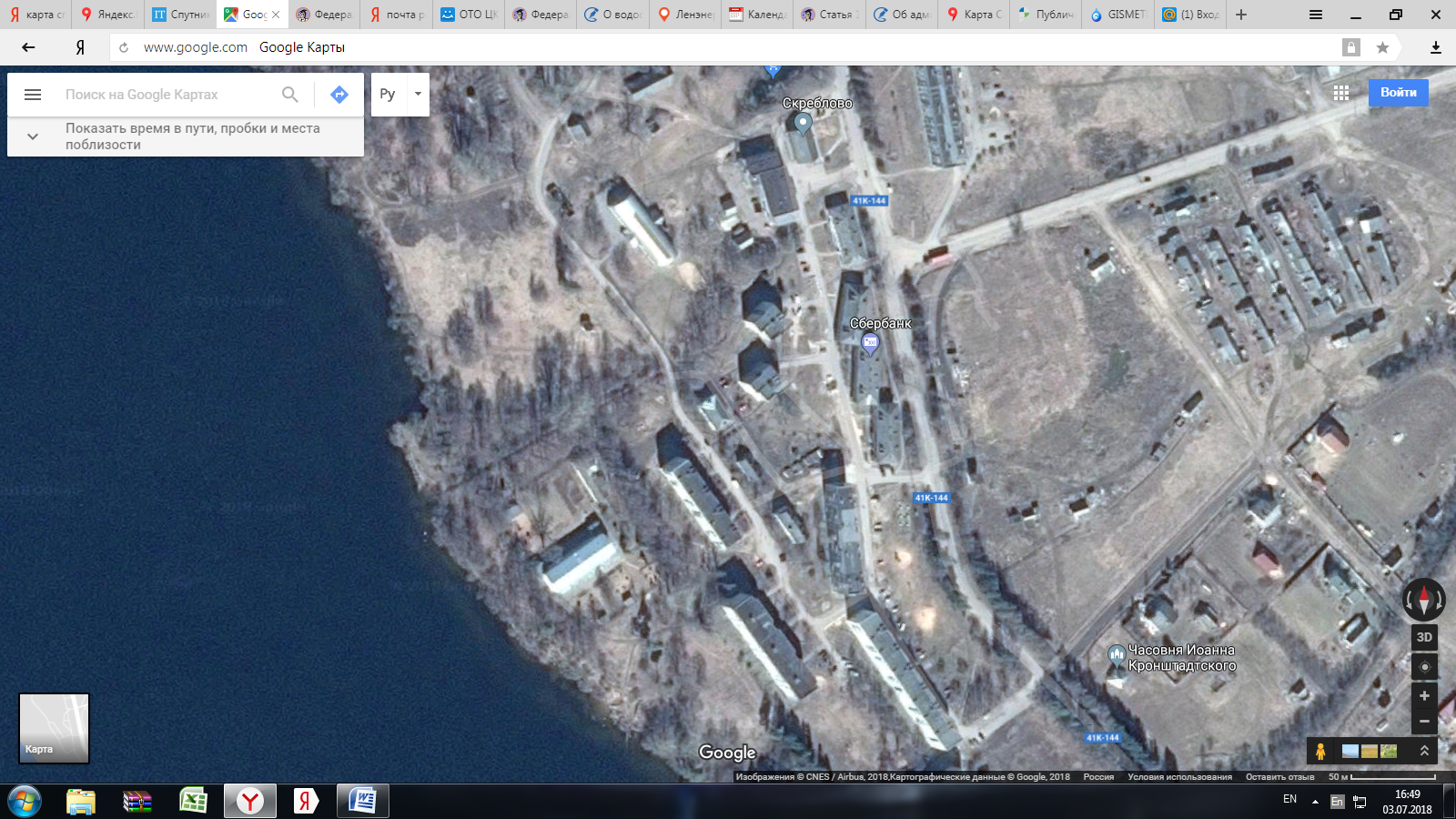 п. Скреблово (д. Учителя, д.№5, школы)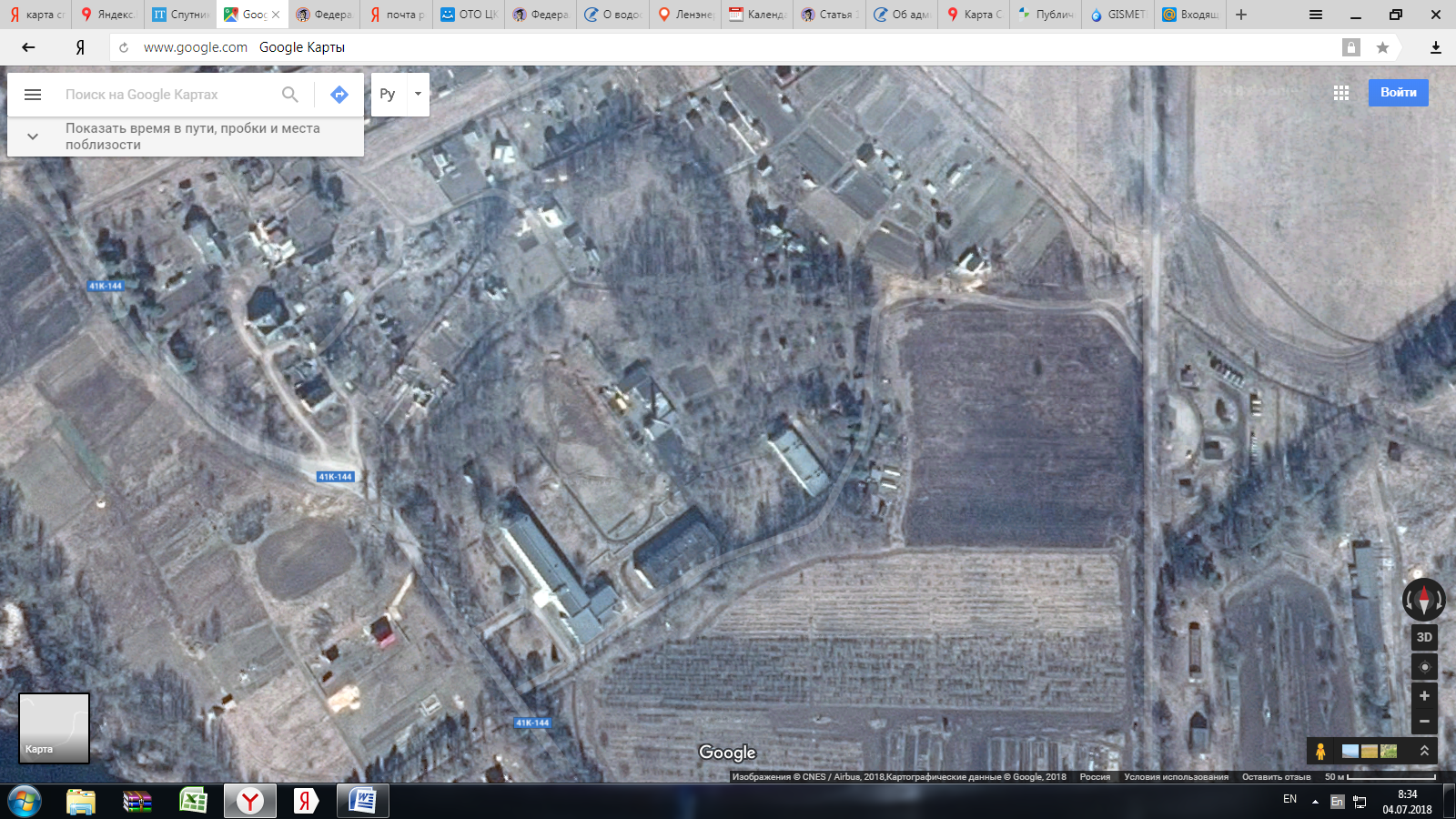 п. Скреблово (ул. Дорожная д. №1)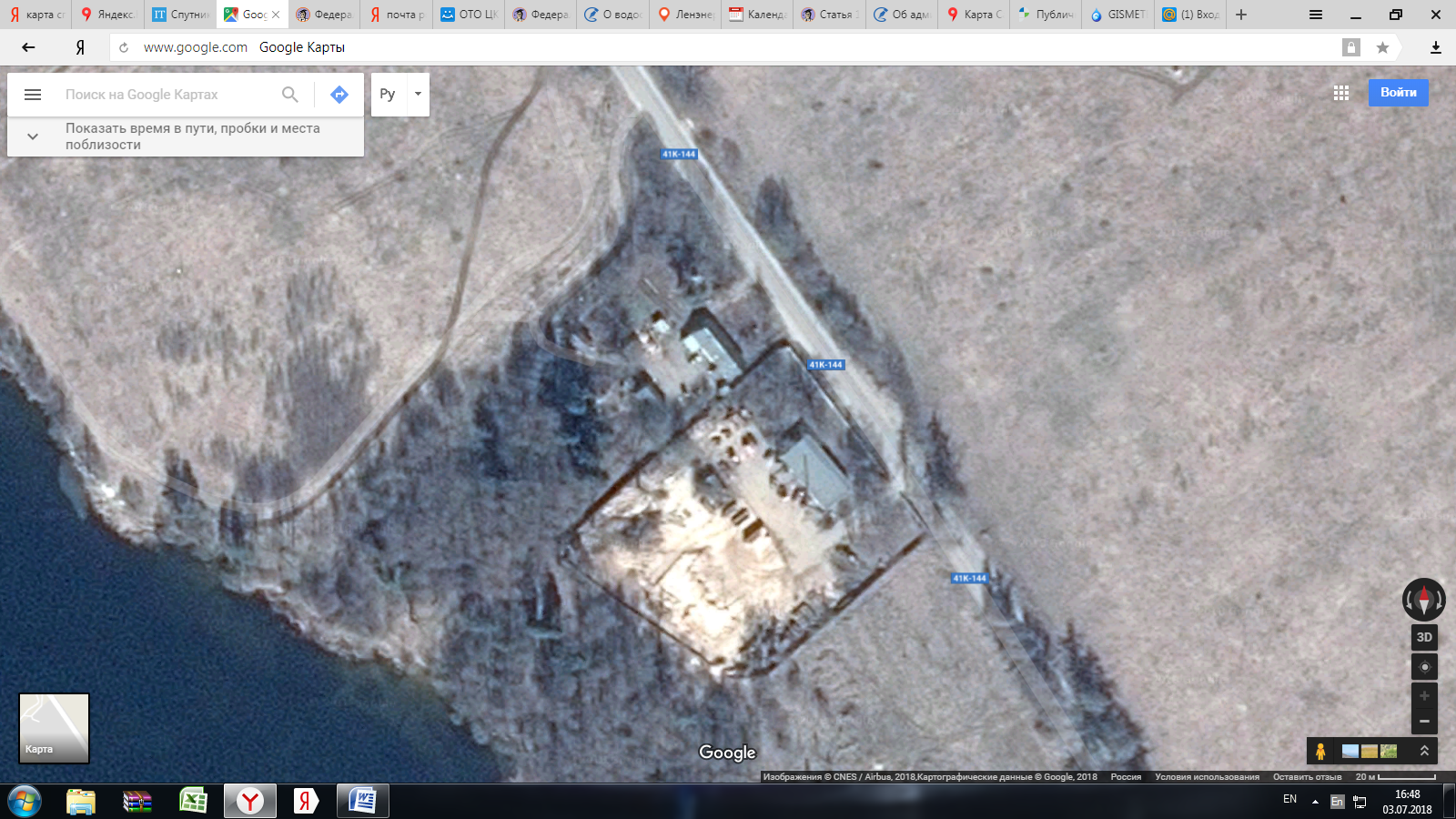 д. Надевицы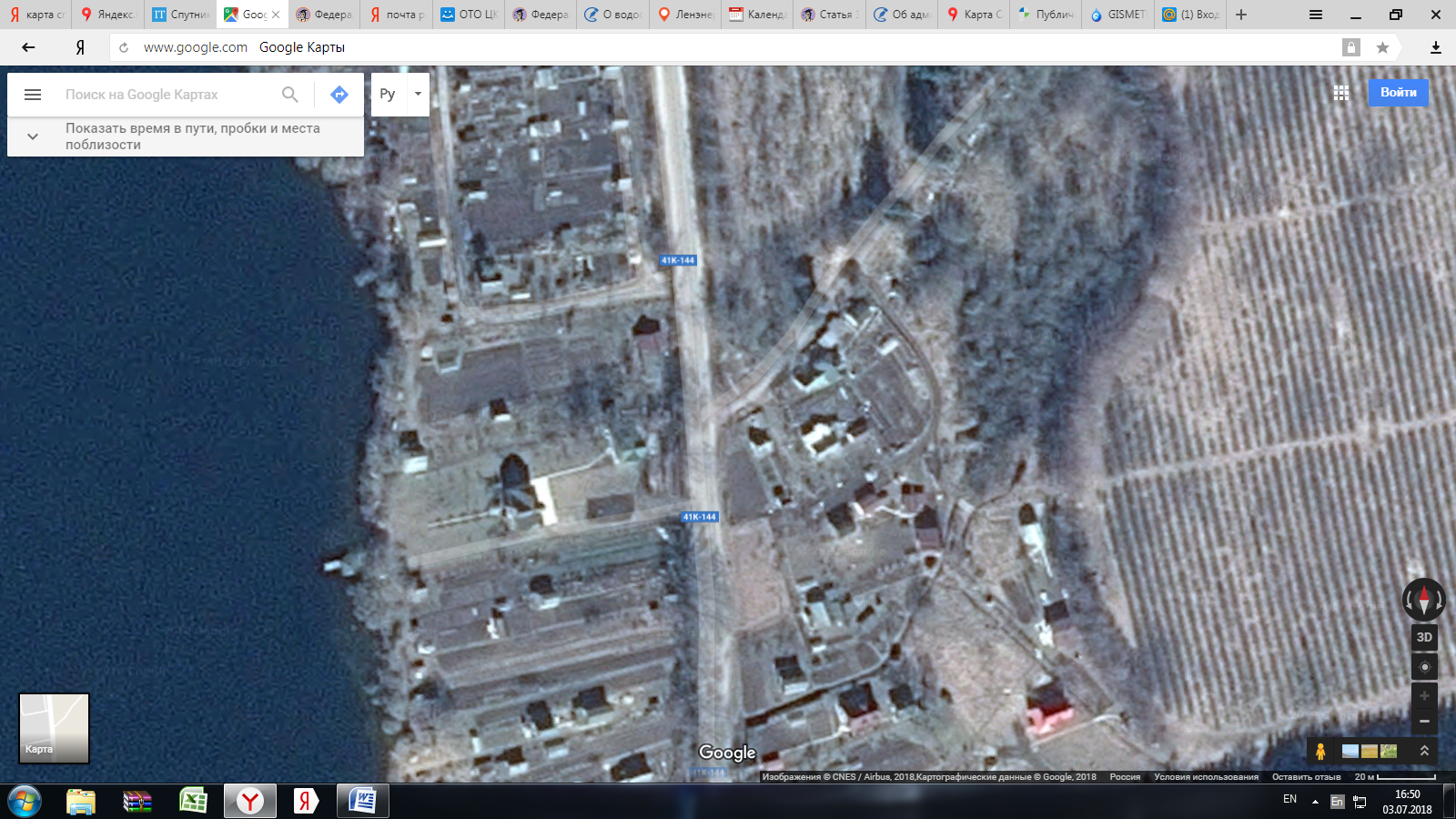 д. Брод (ул. Полевая д. 2)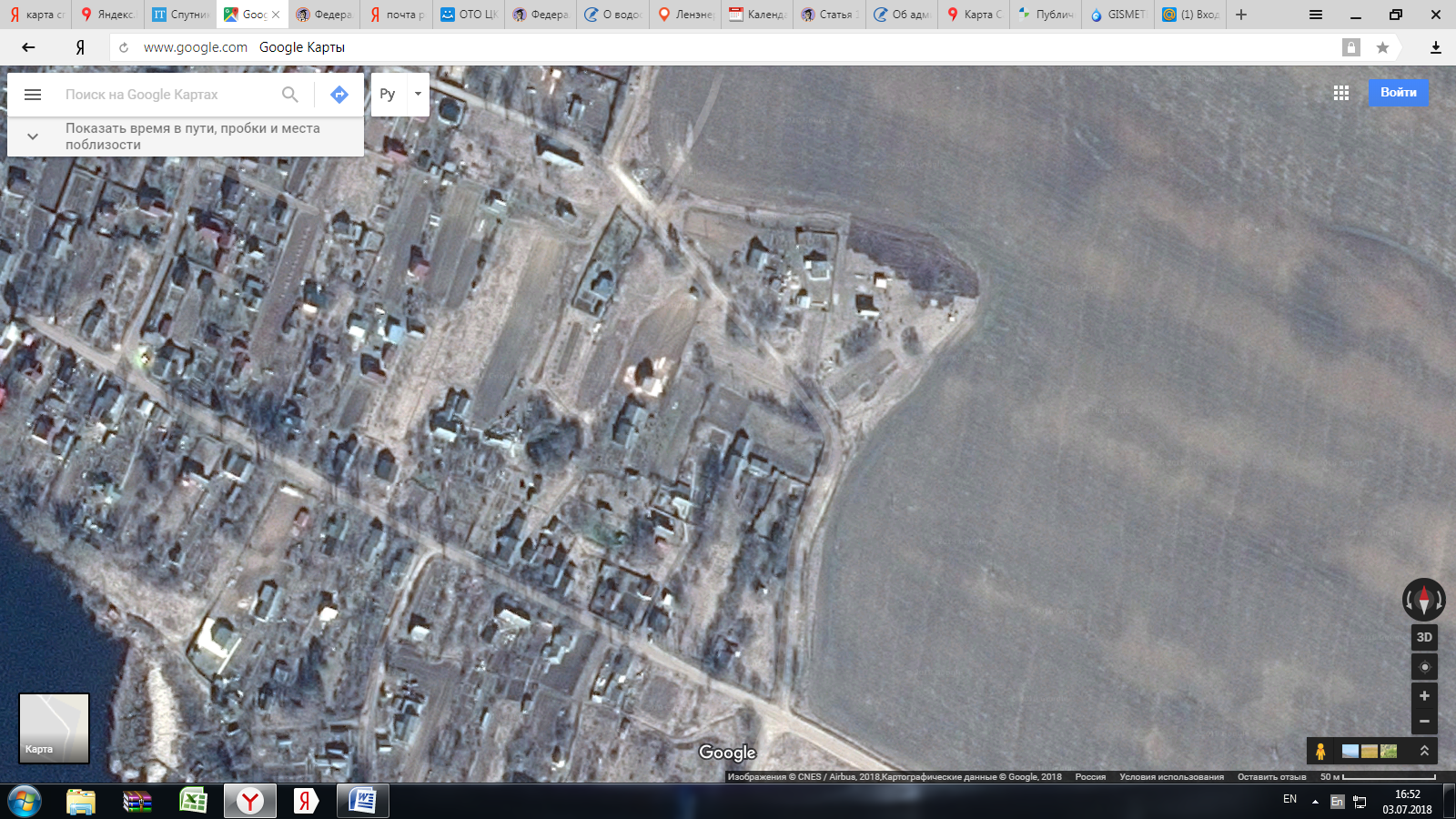 д. Брод (ул. Верхняя д. 13)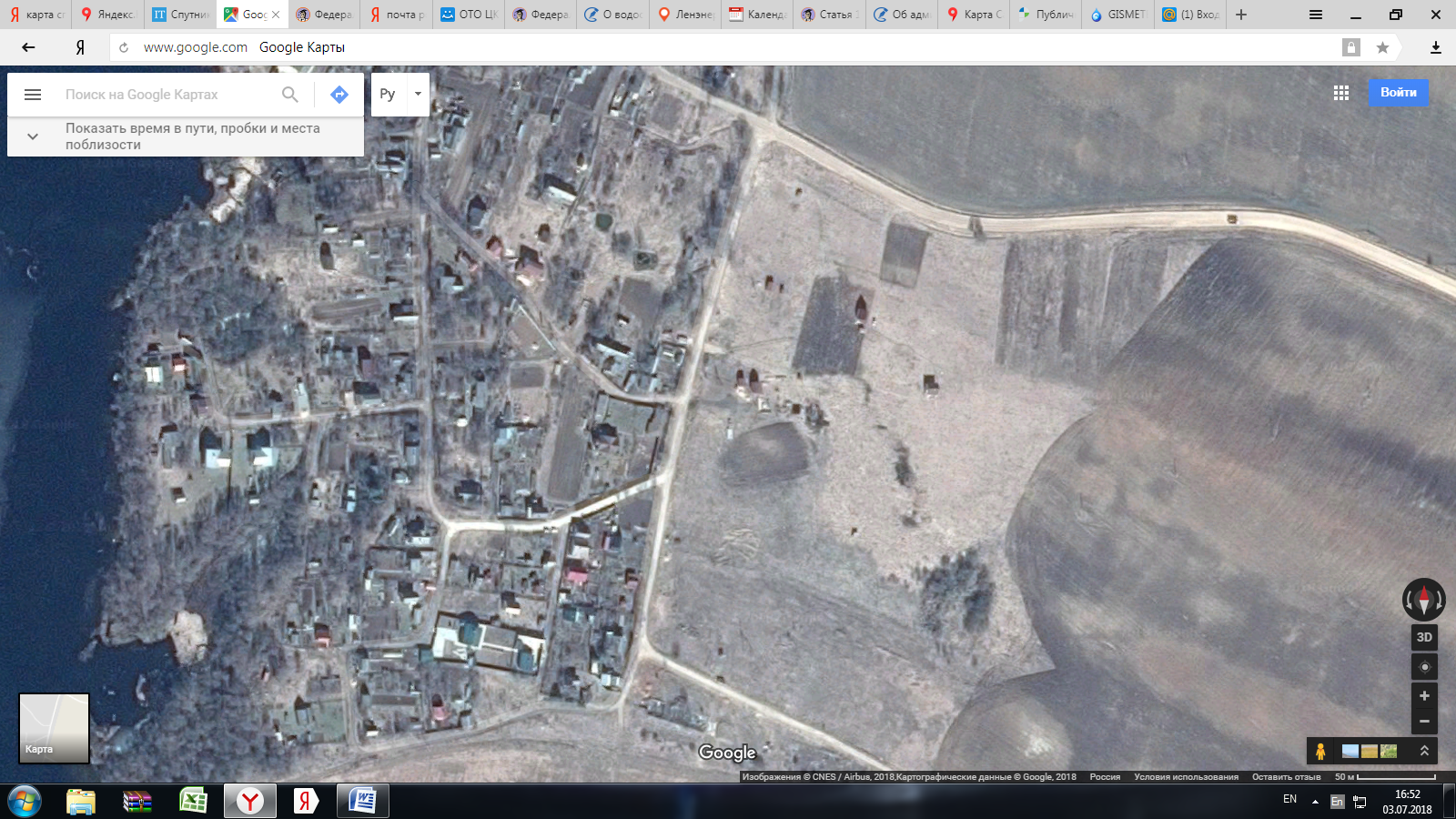 д. Петровская Горка (при въезде)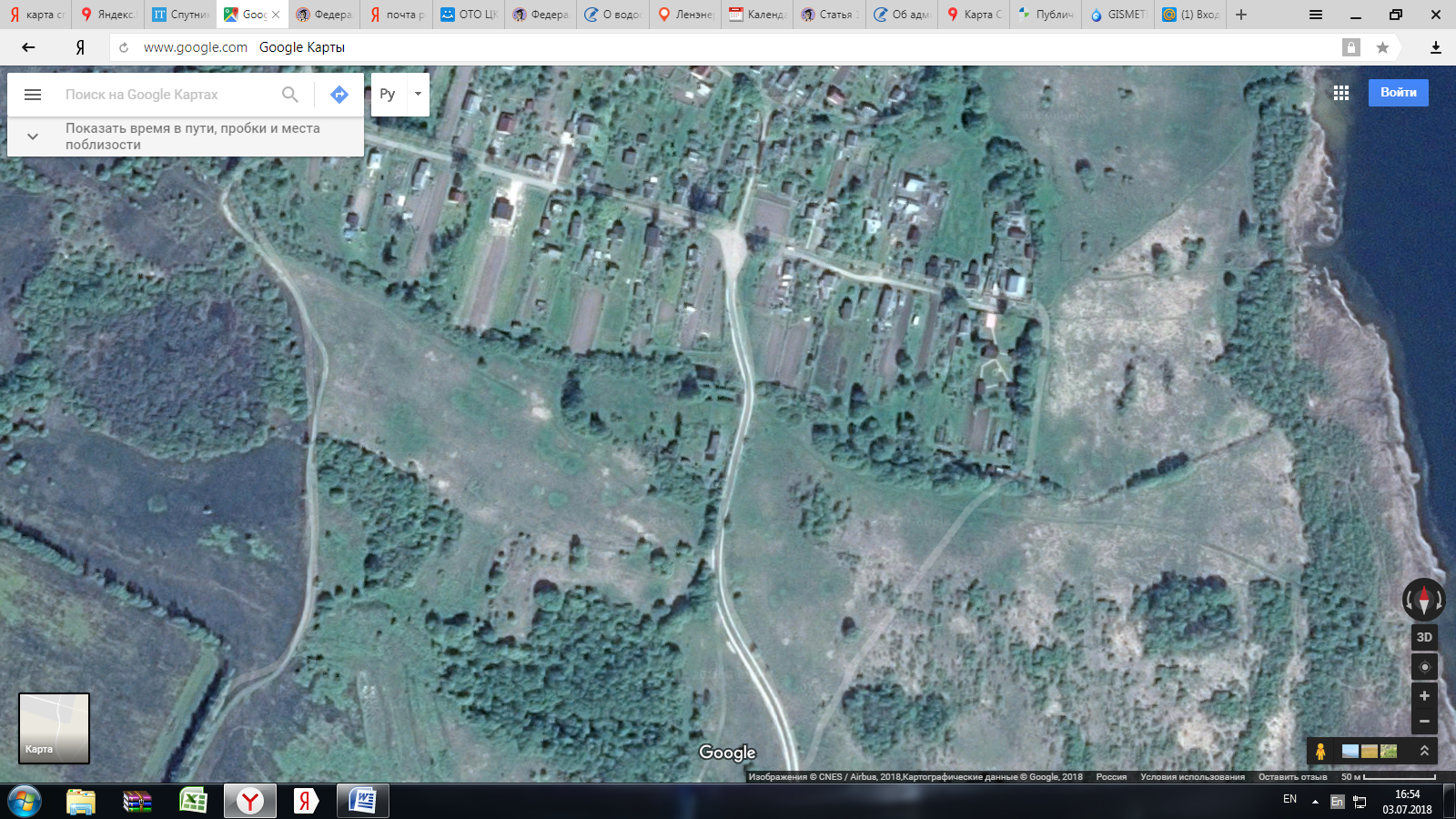 д. Заорешье (при въезде)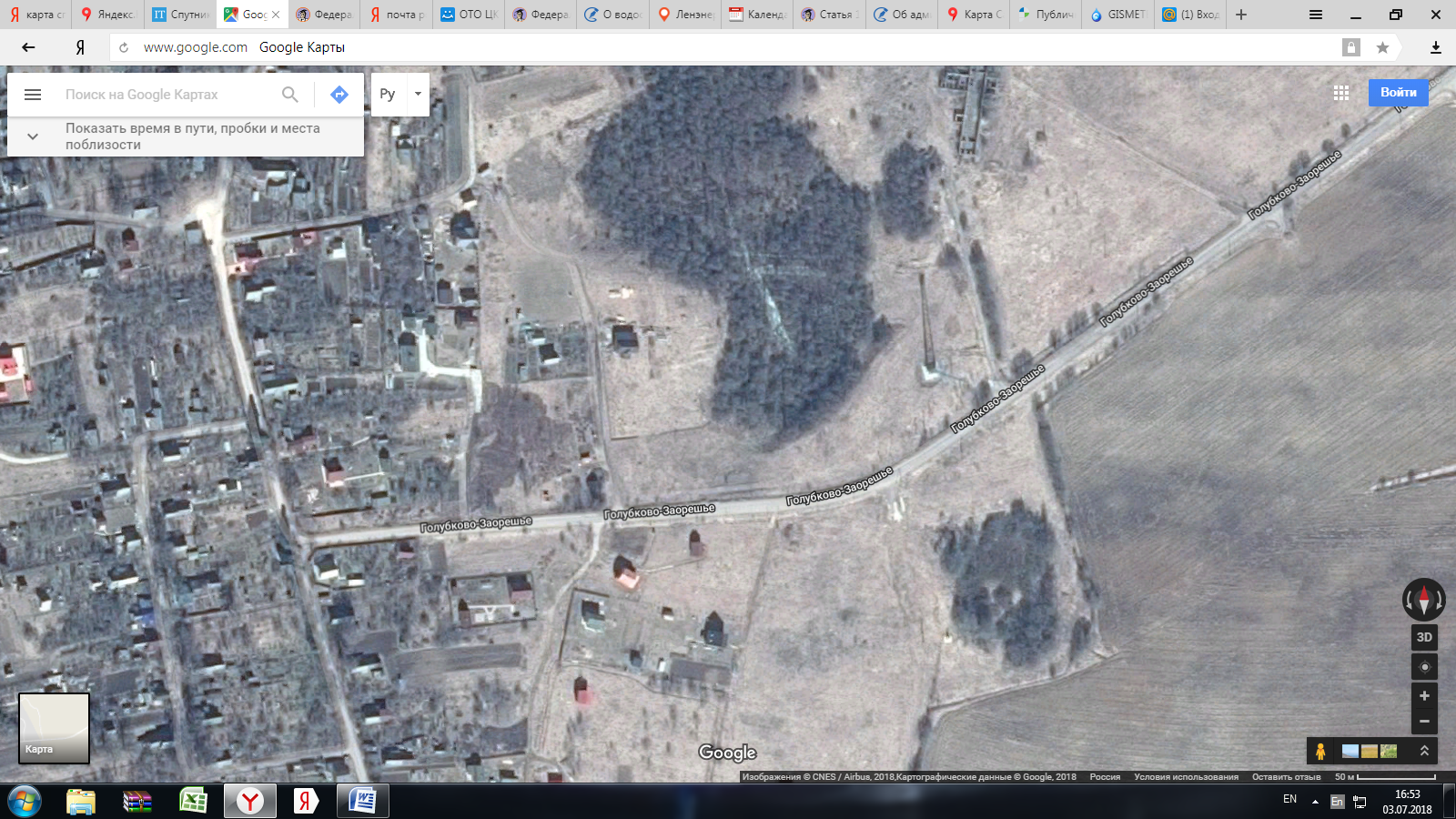 д. Голубково (поворот на ферму)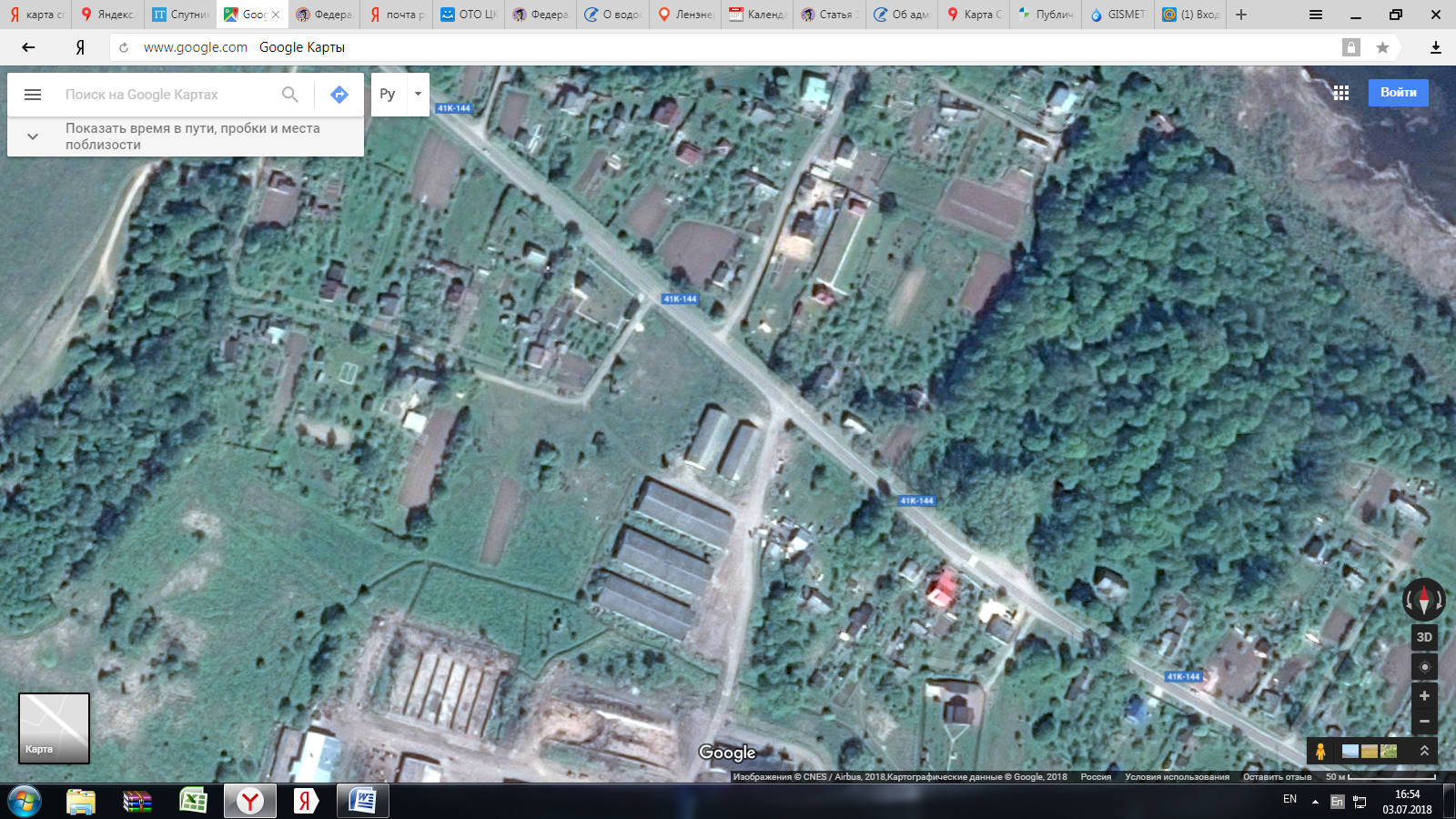 д. Югостицы (на выезде)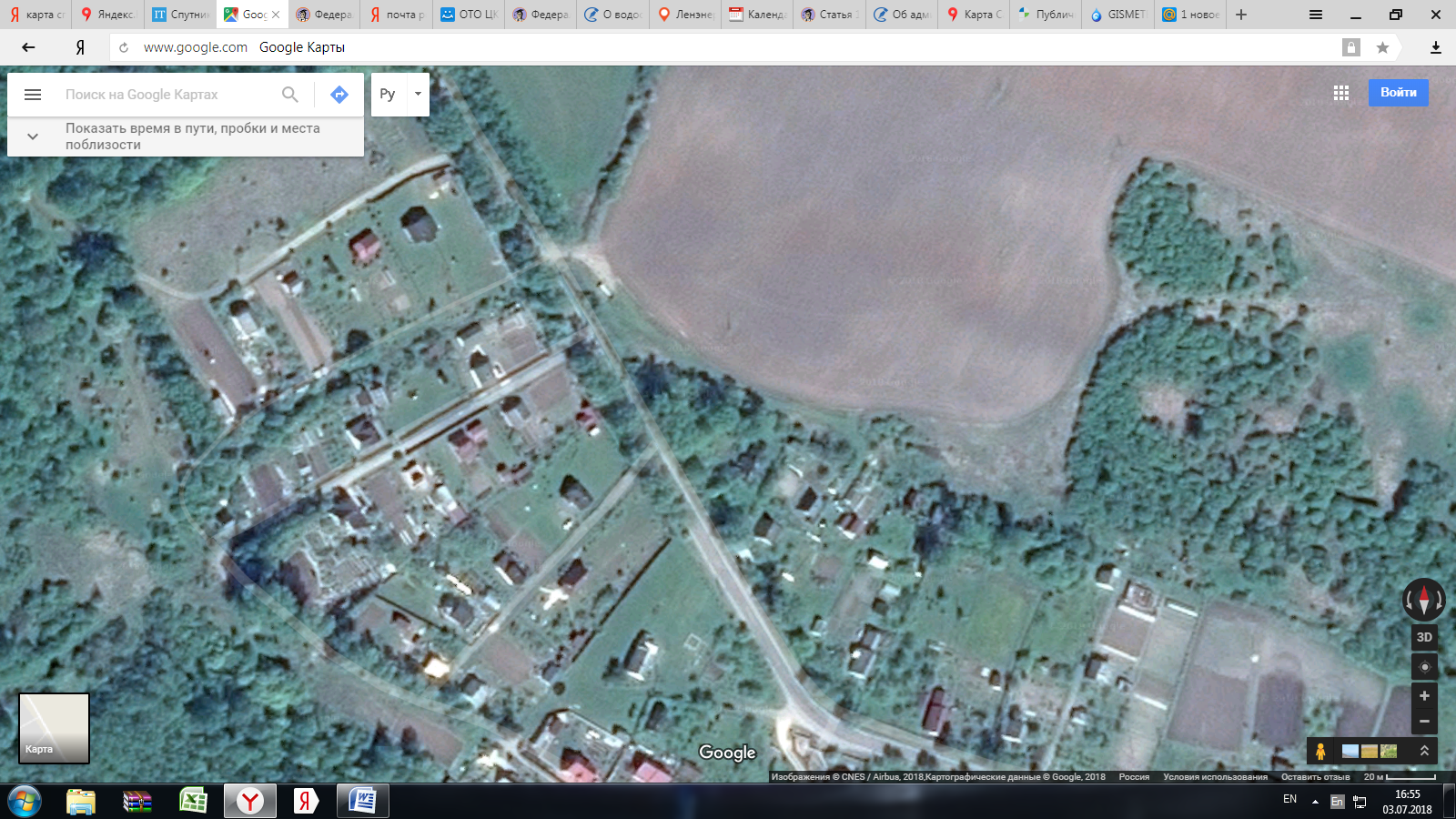 д. Репьи (при въезде)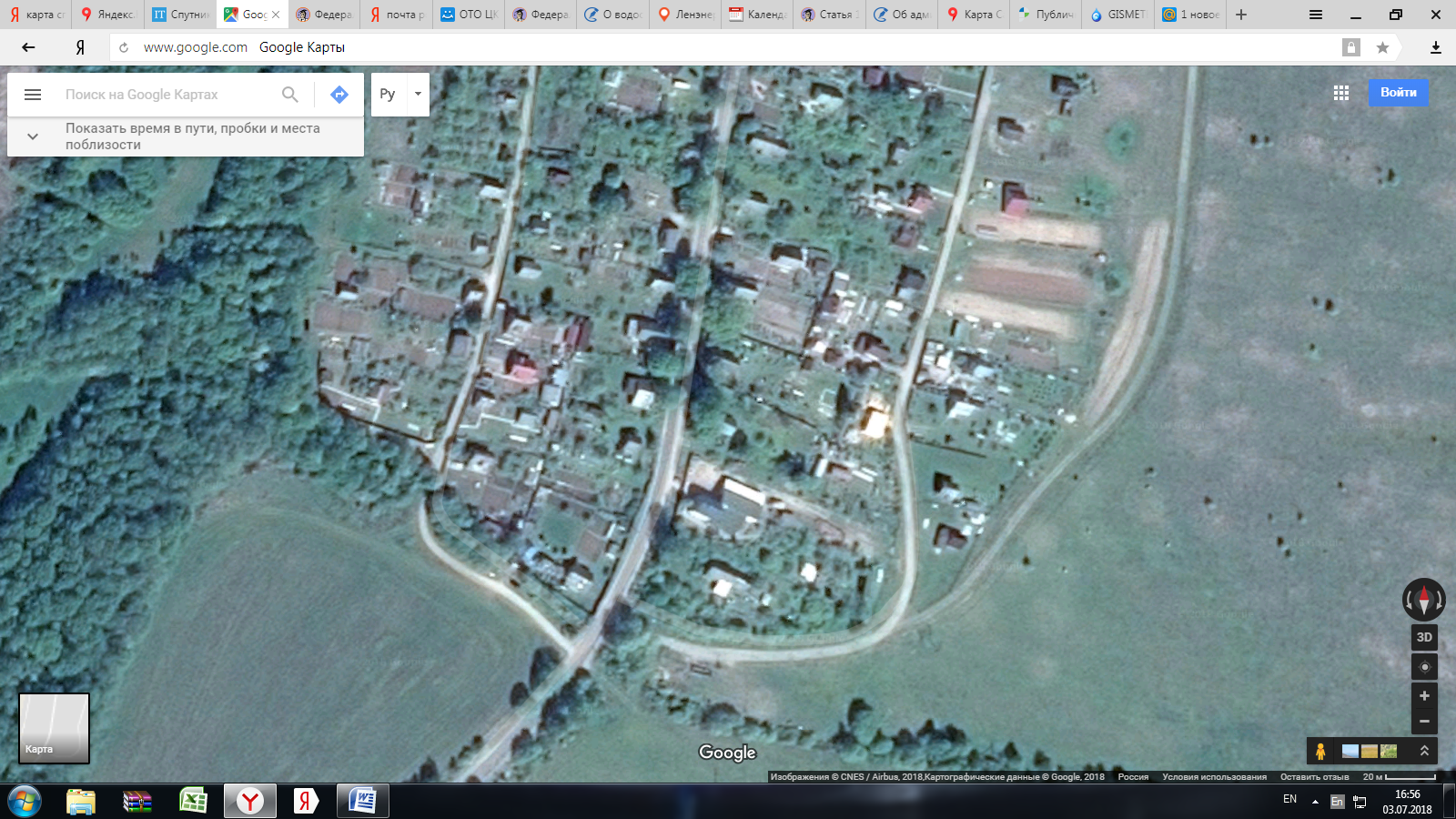 д. Наволок (д. №12, д. №7)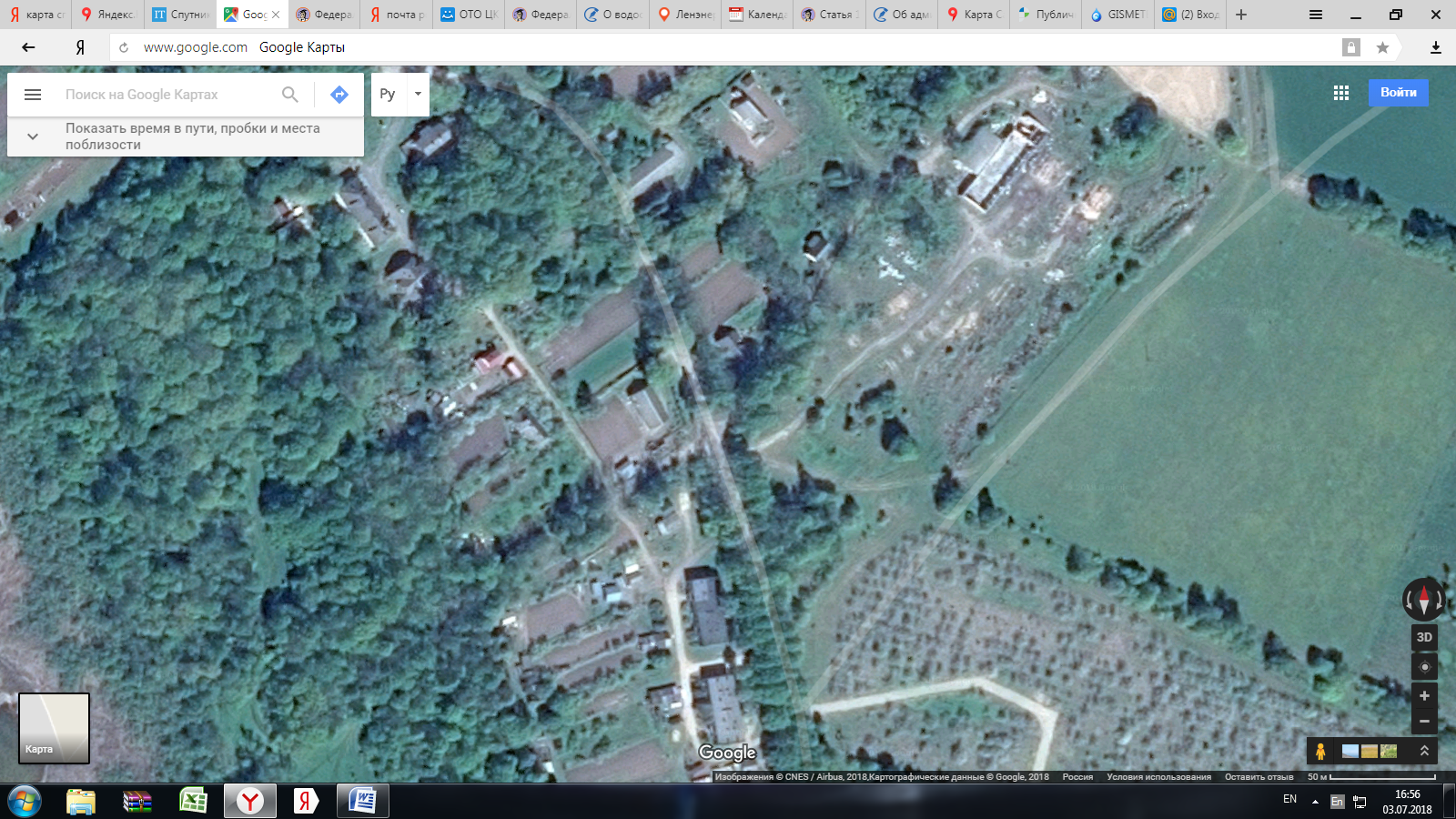 д. Наволок (у пилорамы)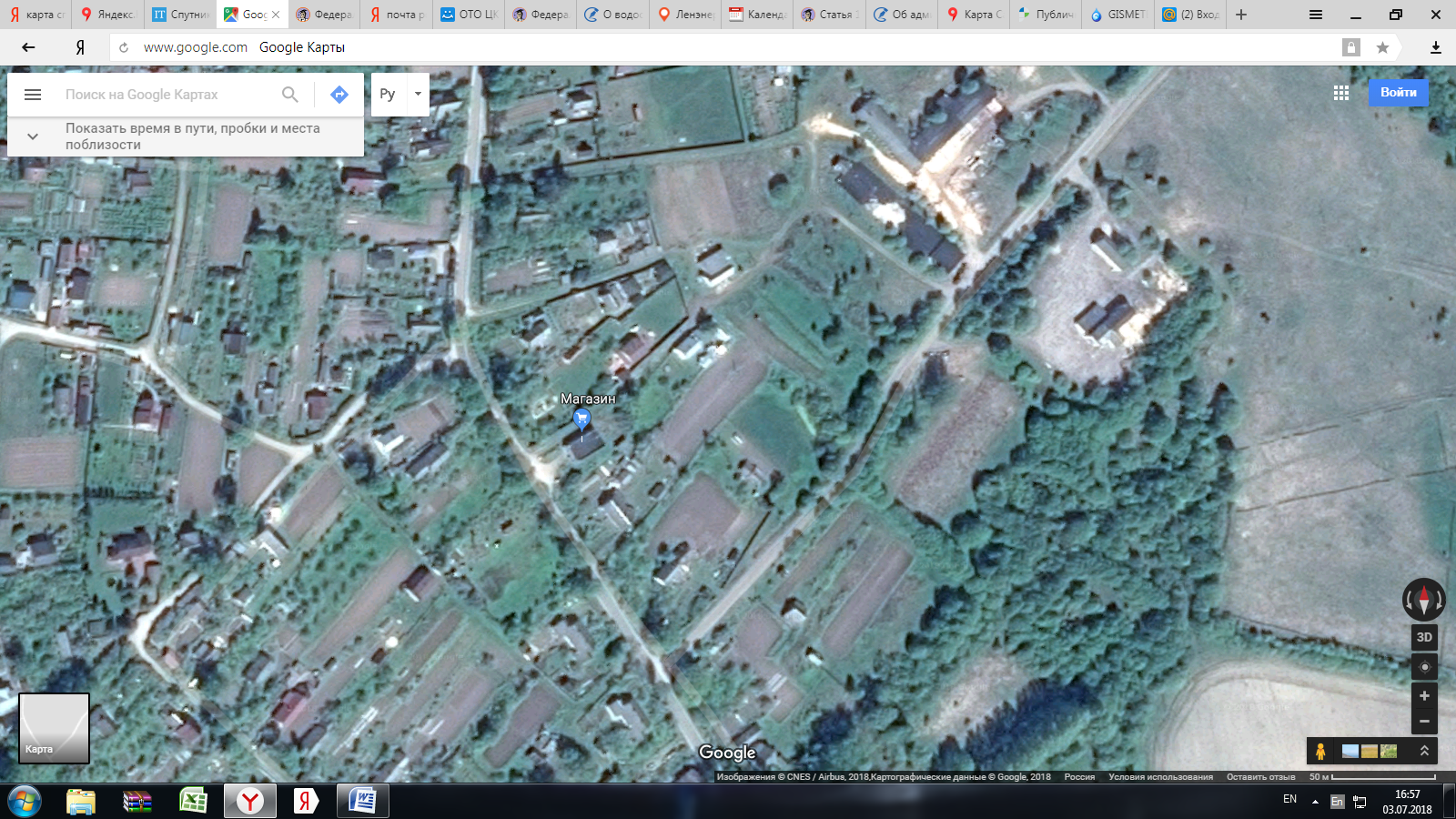 д. Госткино (при въезде)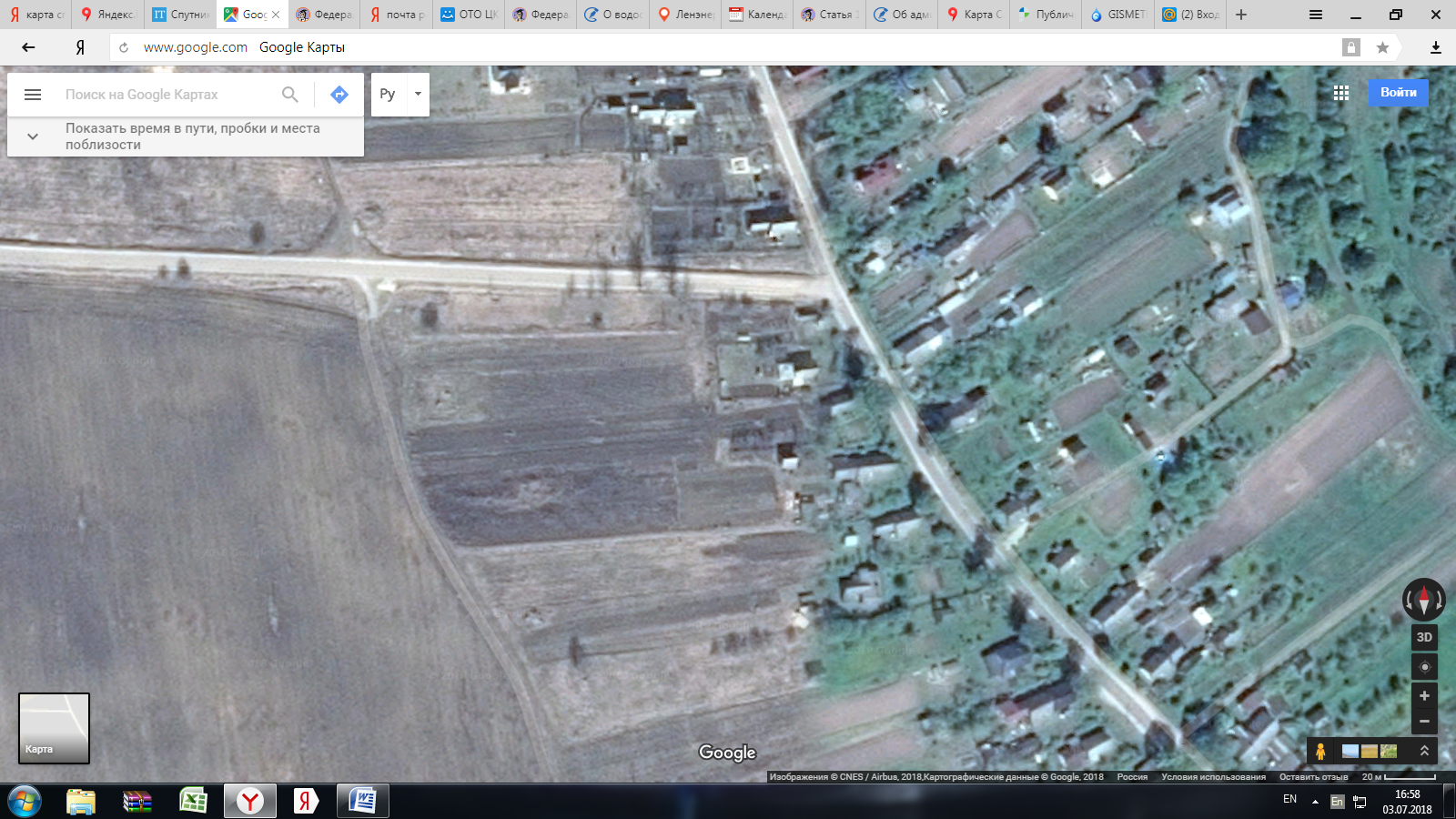 д. Новый Брод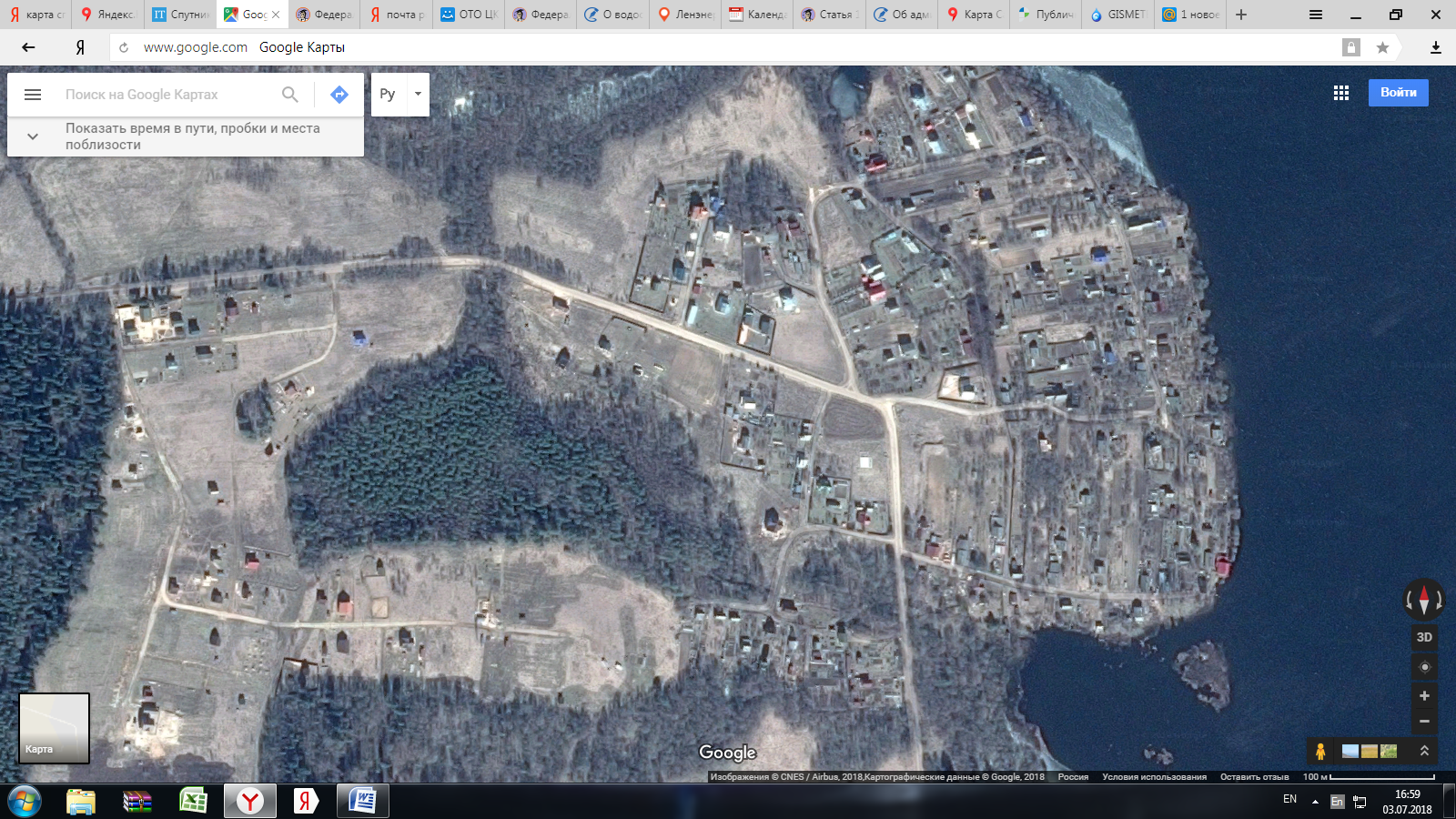 д. Домкино (у д. №11)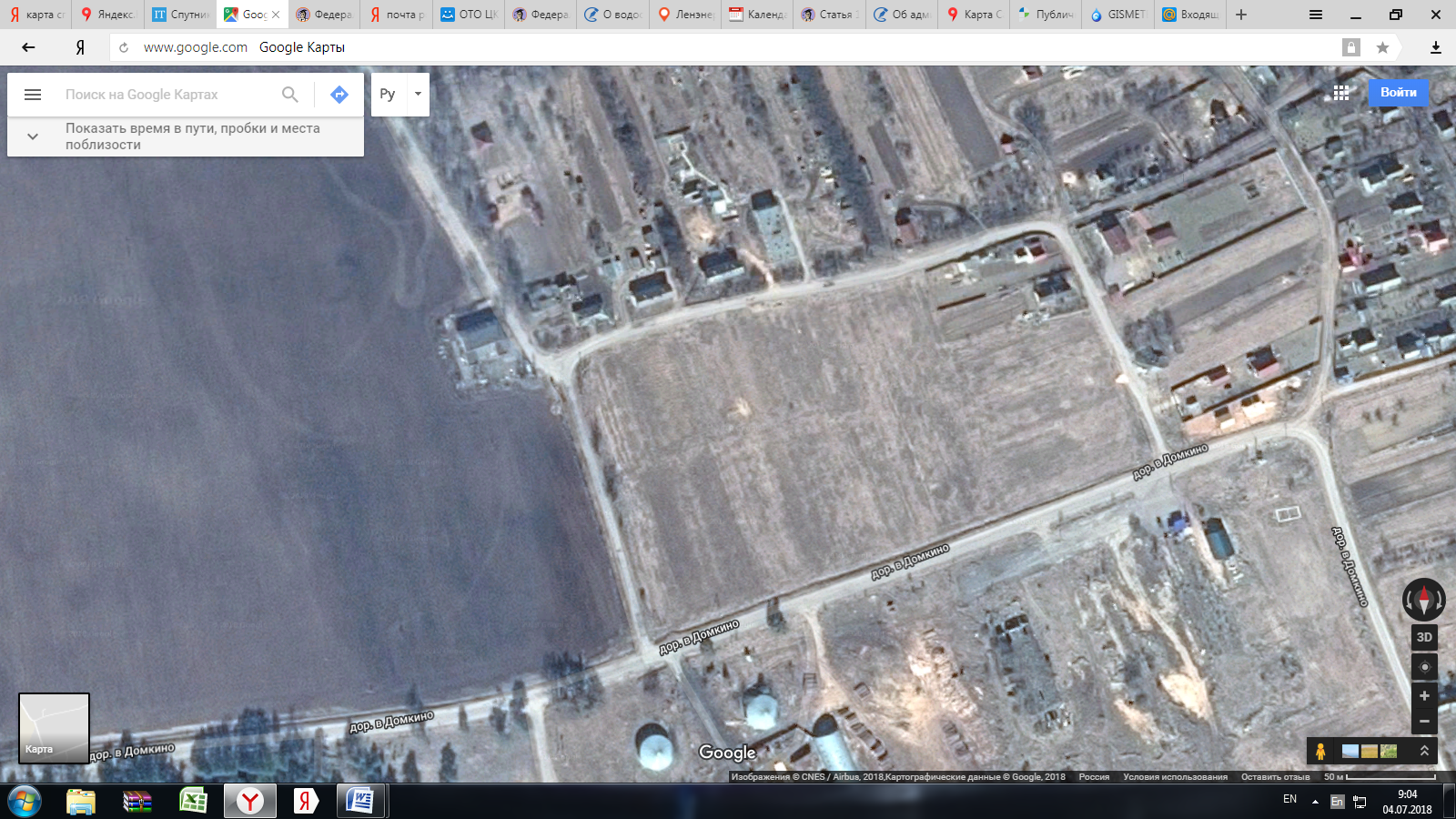 д. Новая Середка (бывшая ферма)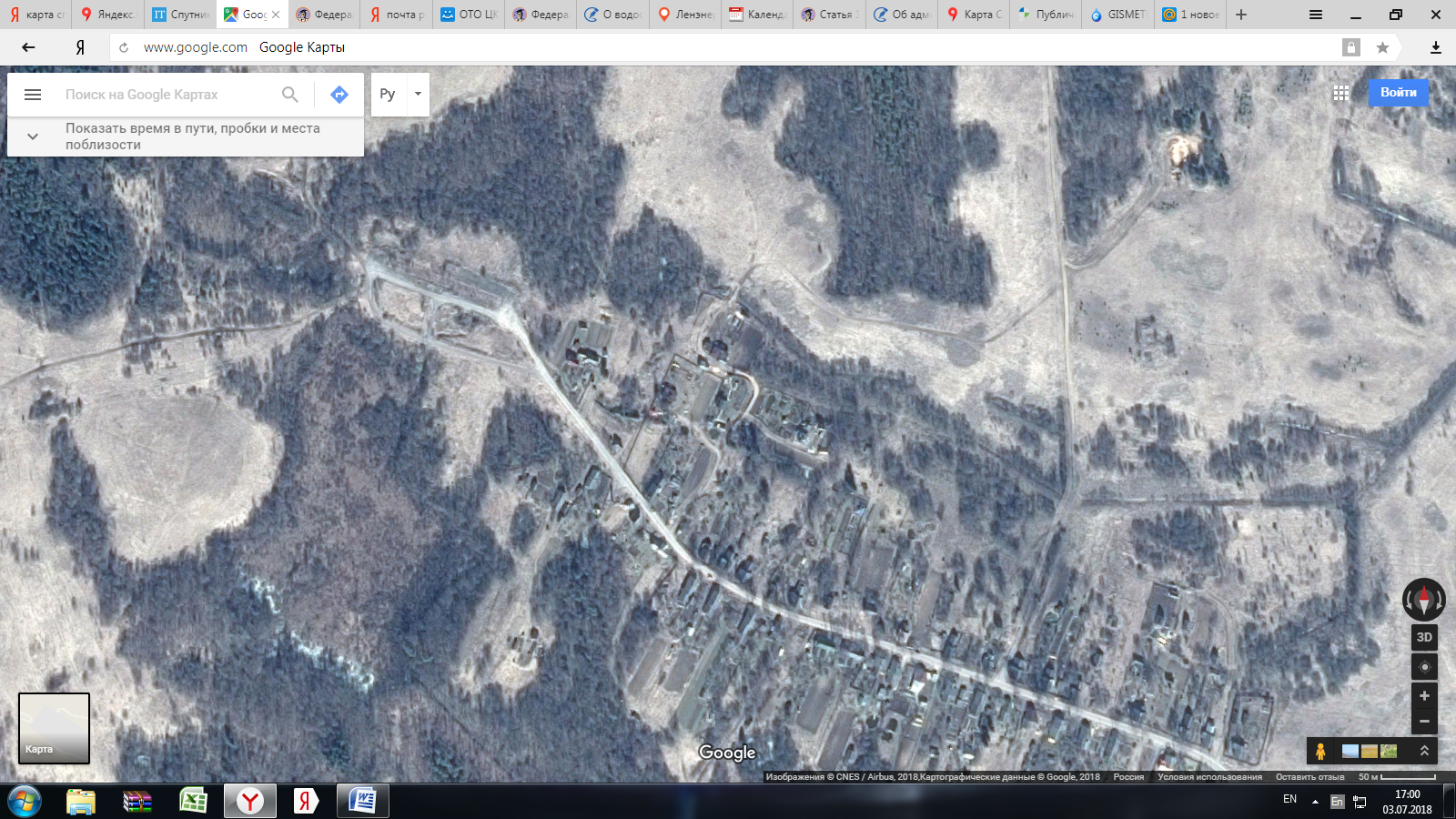 д. Старая Середка (у д. №7)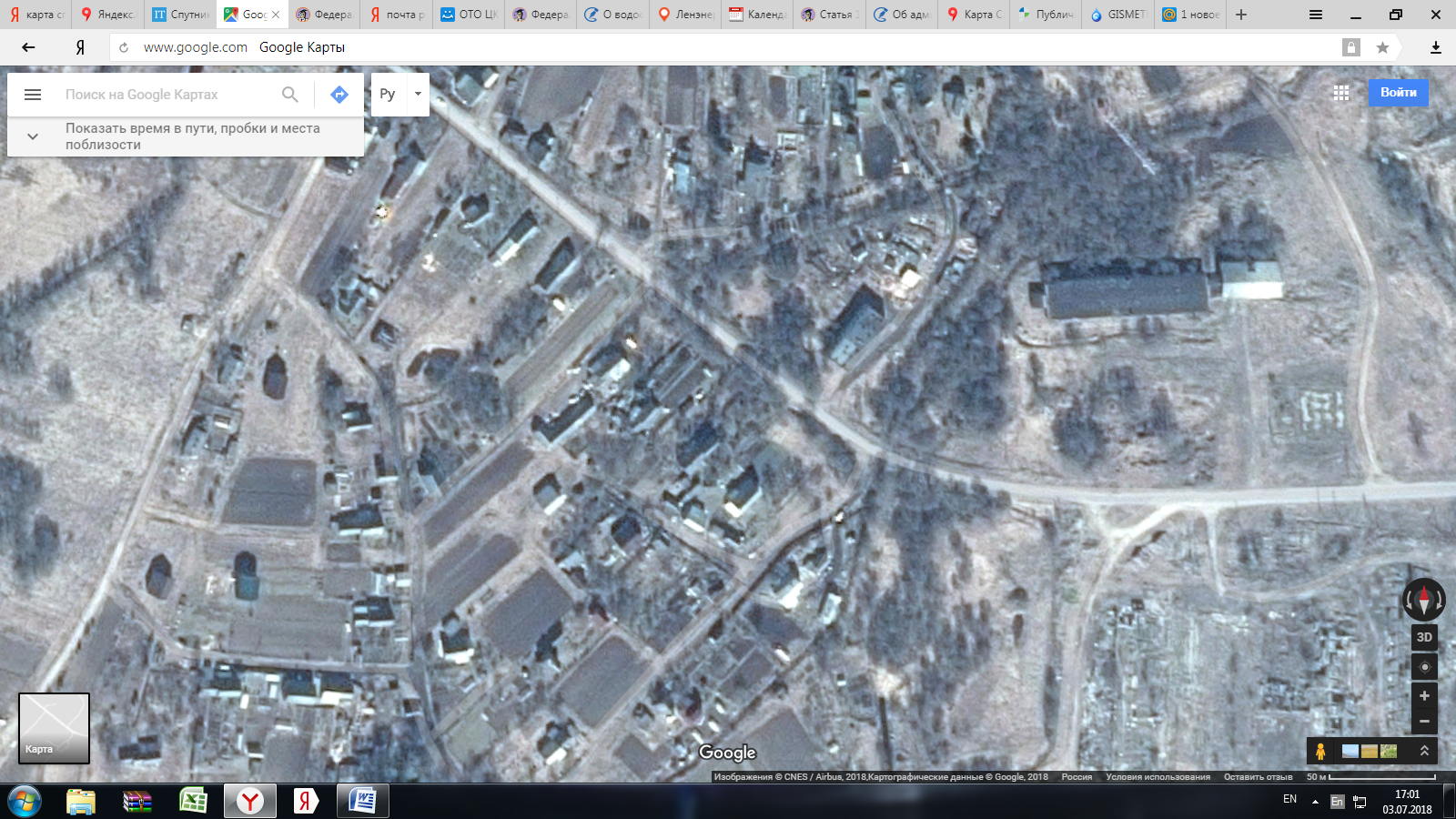 п. Межозерный (у д. №5)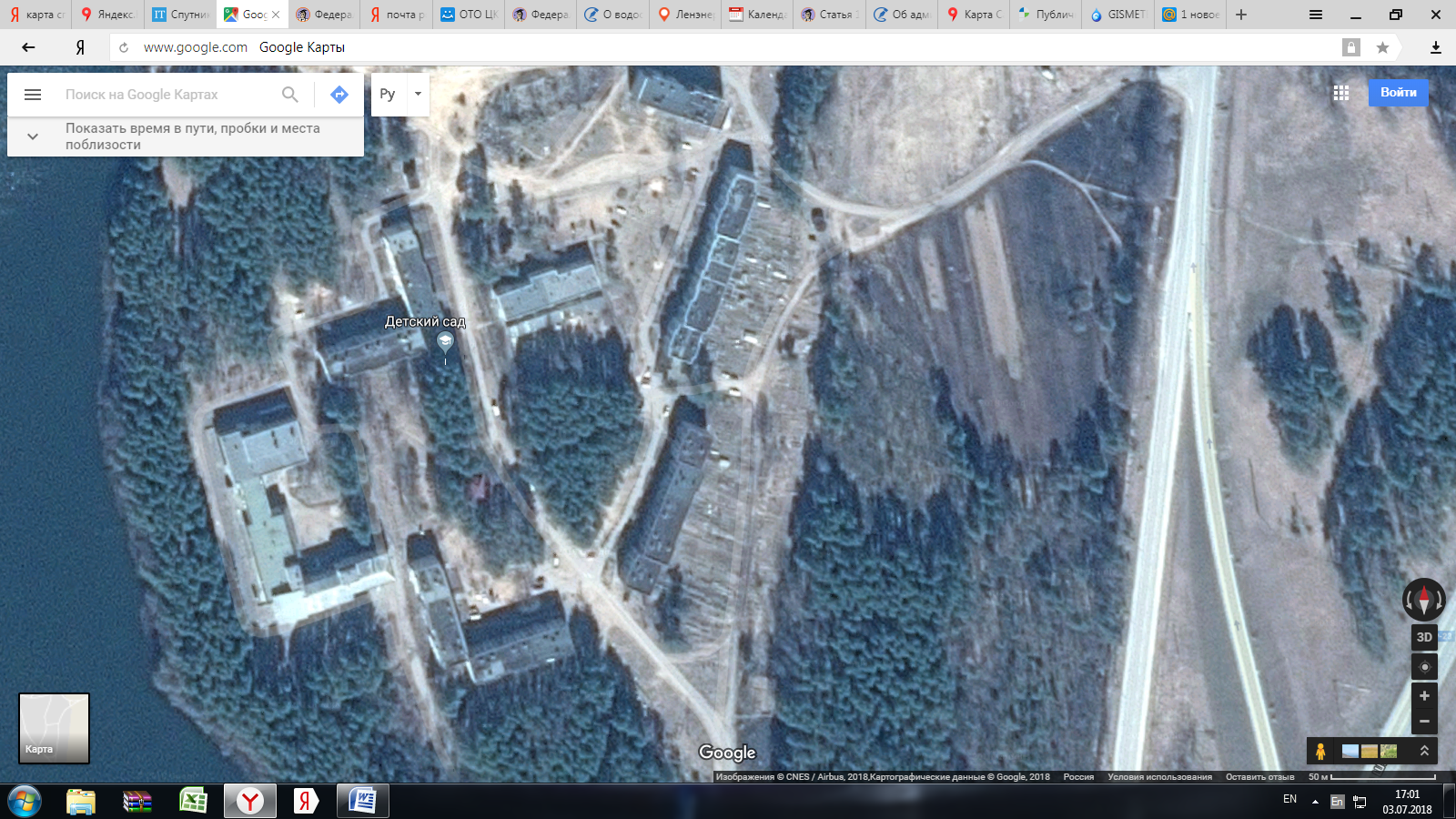 д. Раковичи (у магазина)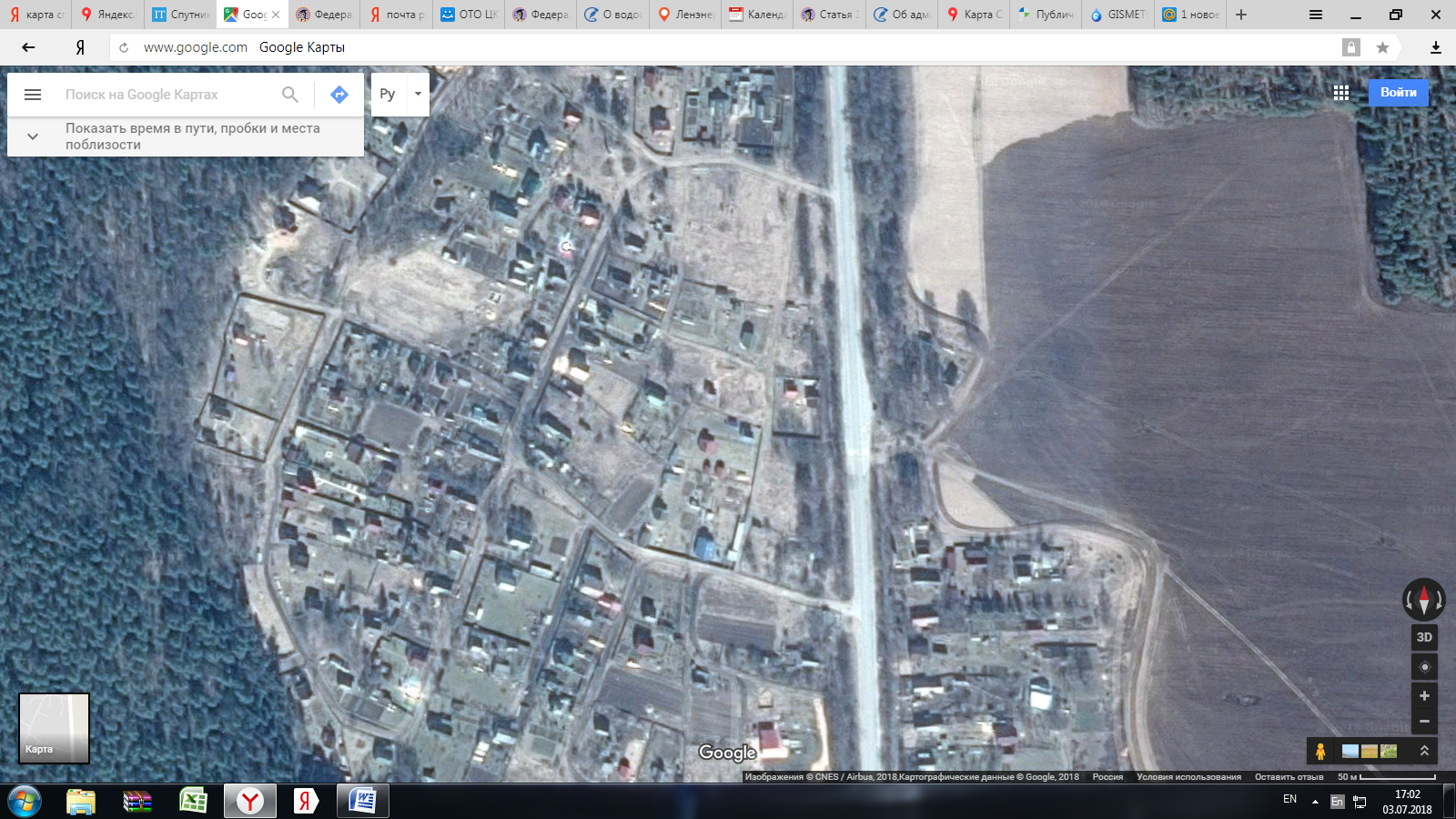 д. Калгановка (при въезде)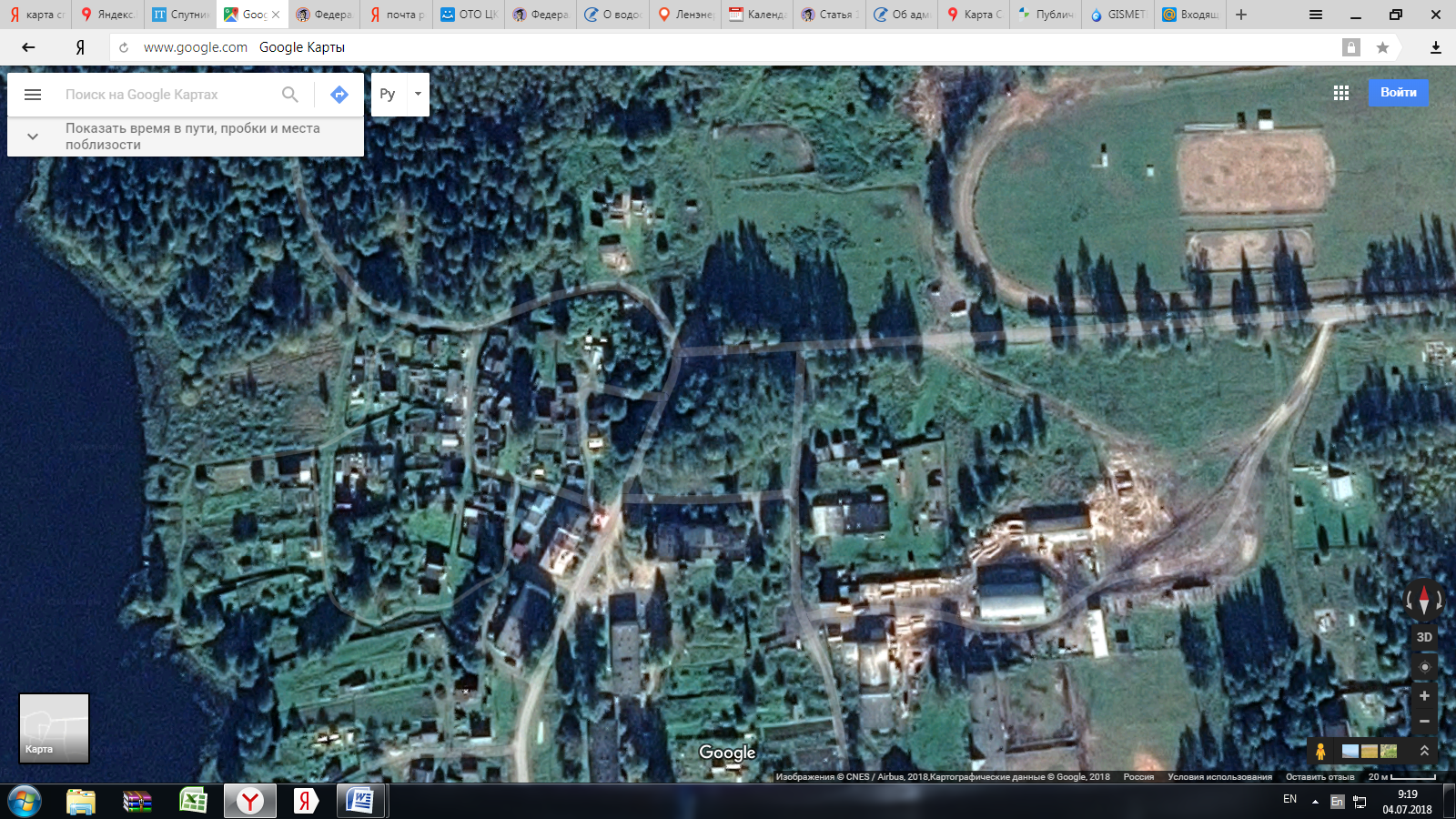 Планируемые к установке контейнерные площадки в Скребловском сельском поселениид. Большие Шатновичи (у д. №1)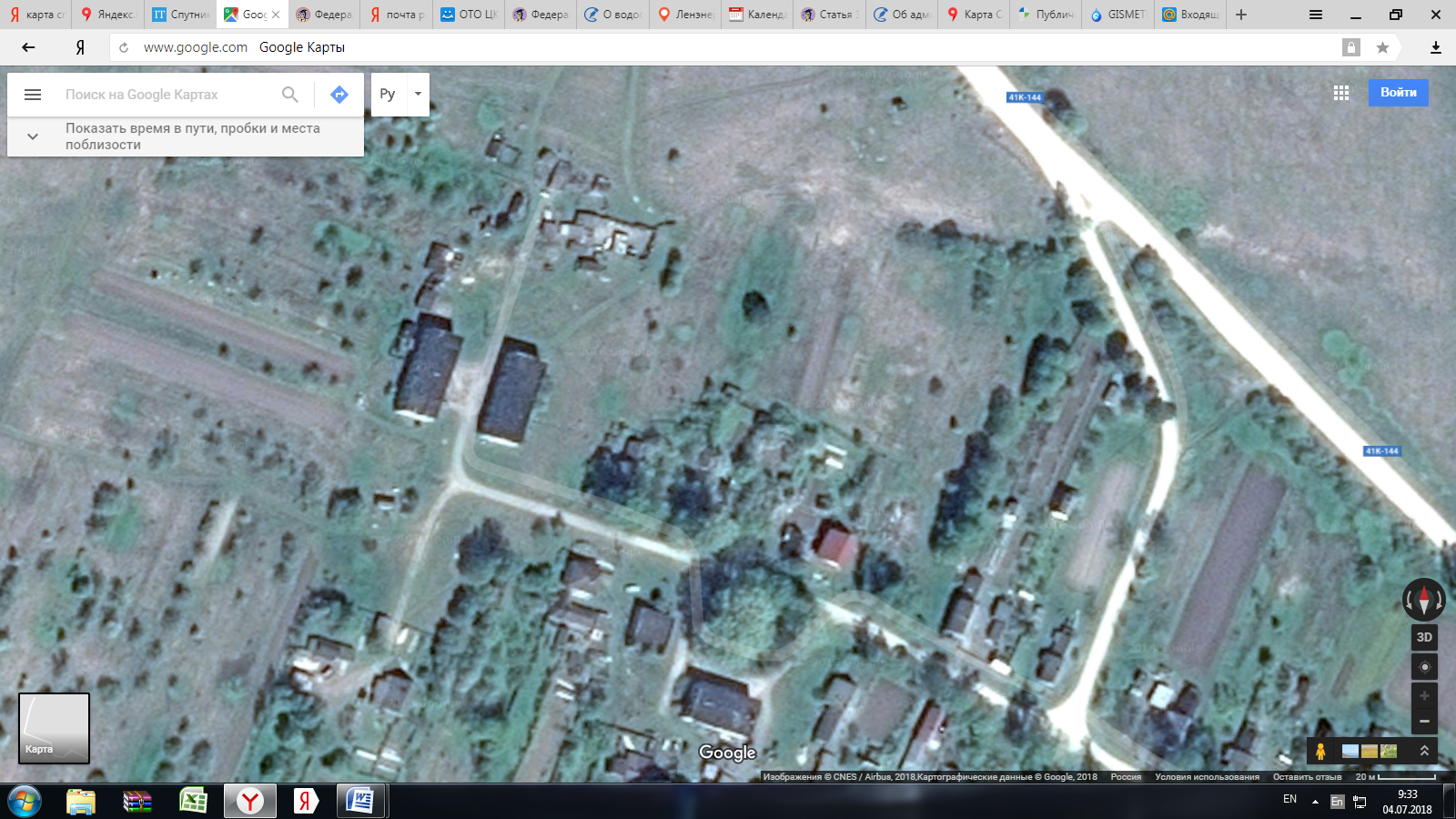 д. Старая Середка (ул. Центральная д. )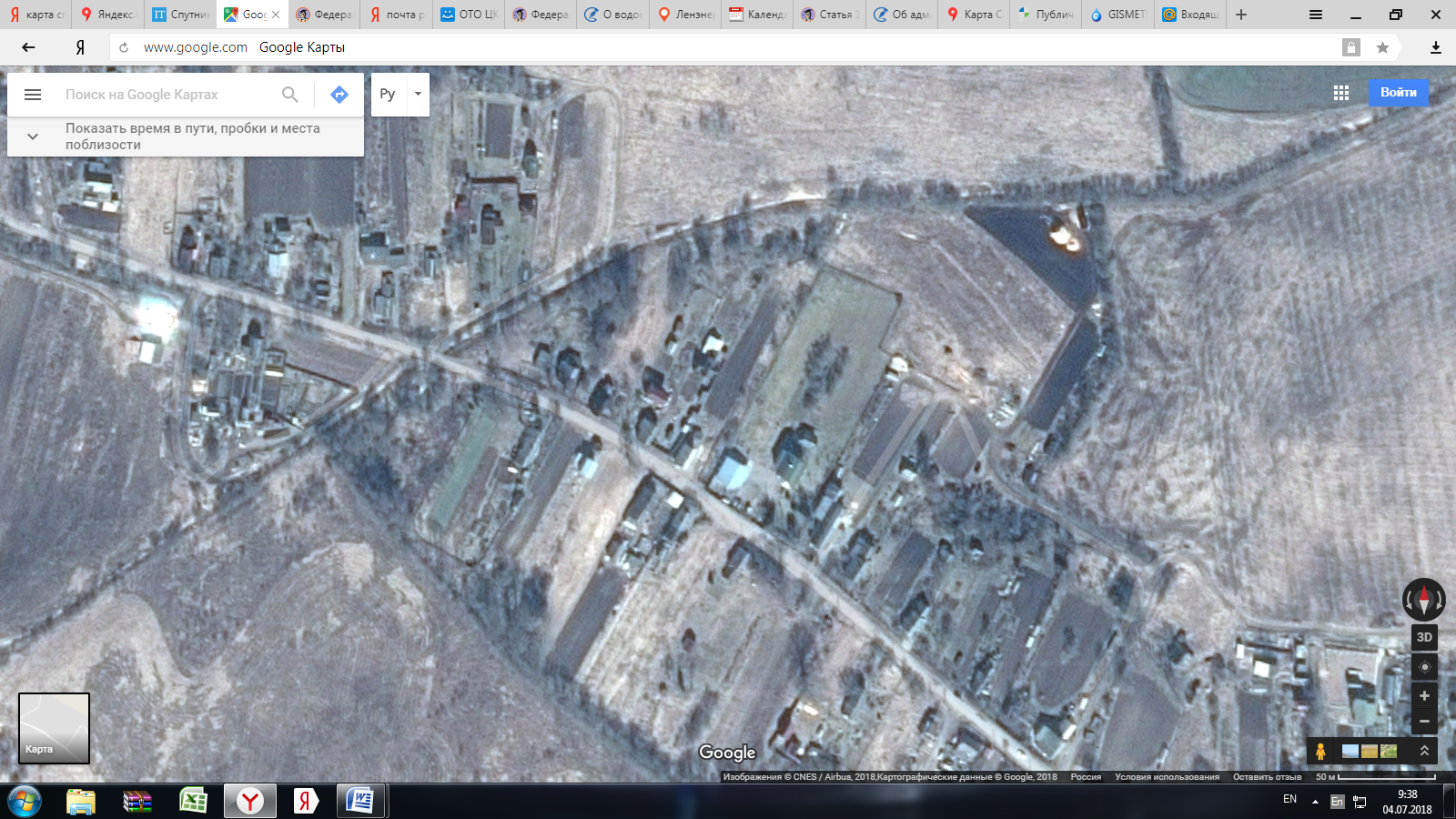 д. Александровка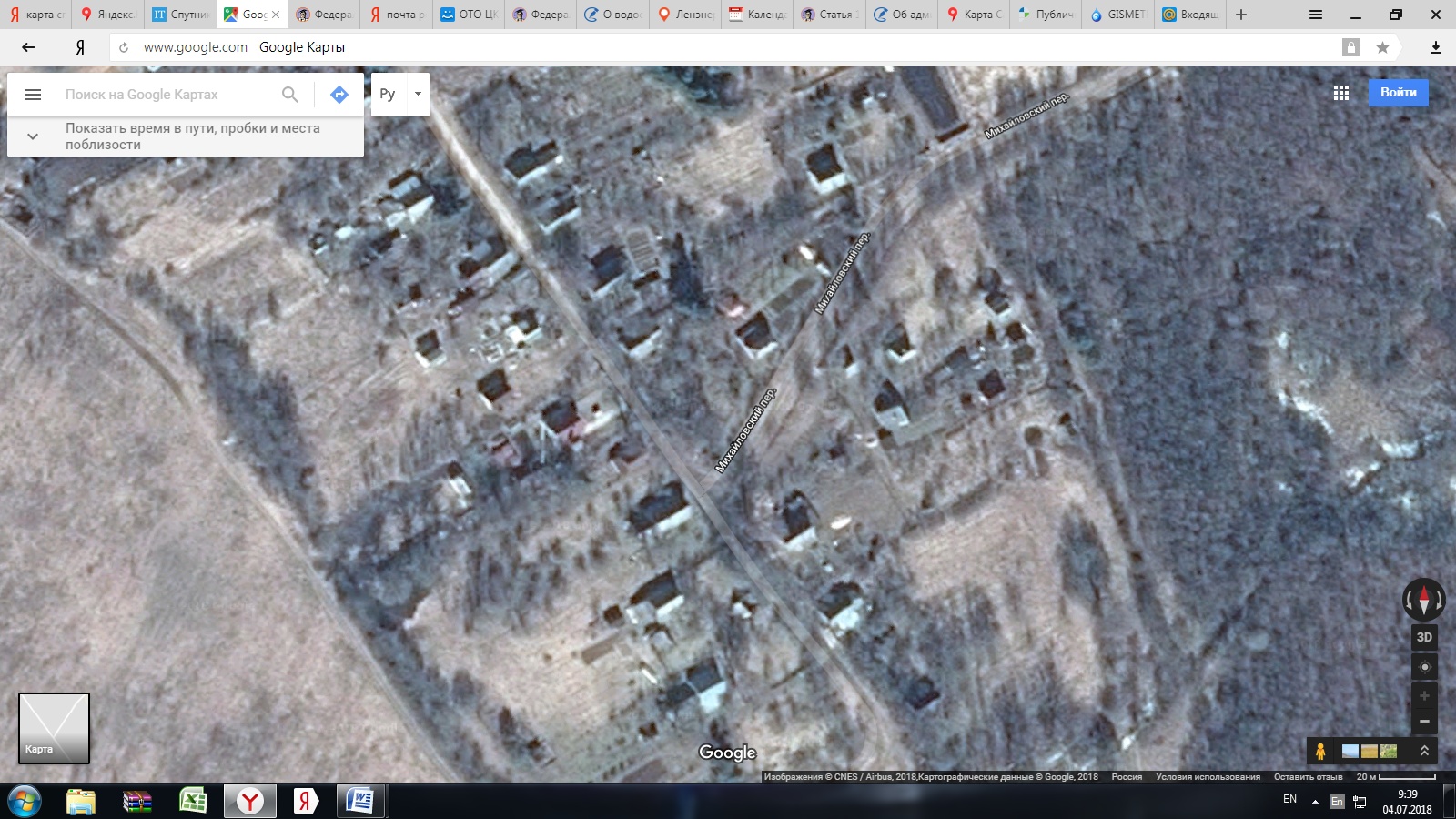 д. Невежицы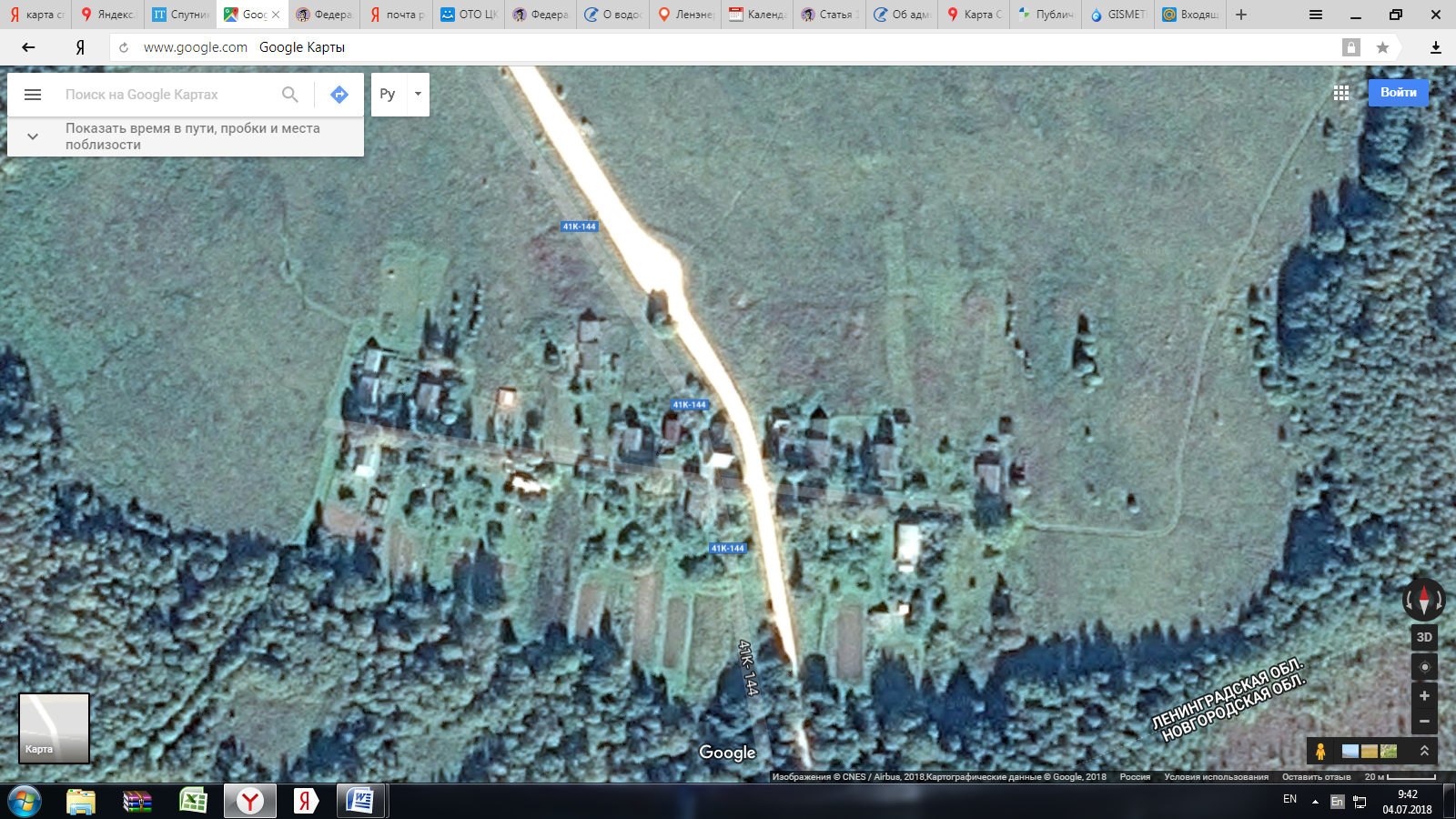 д. Великое Село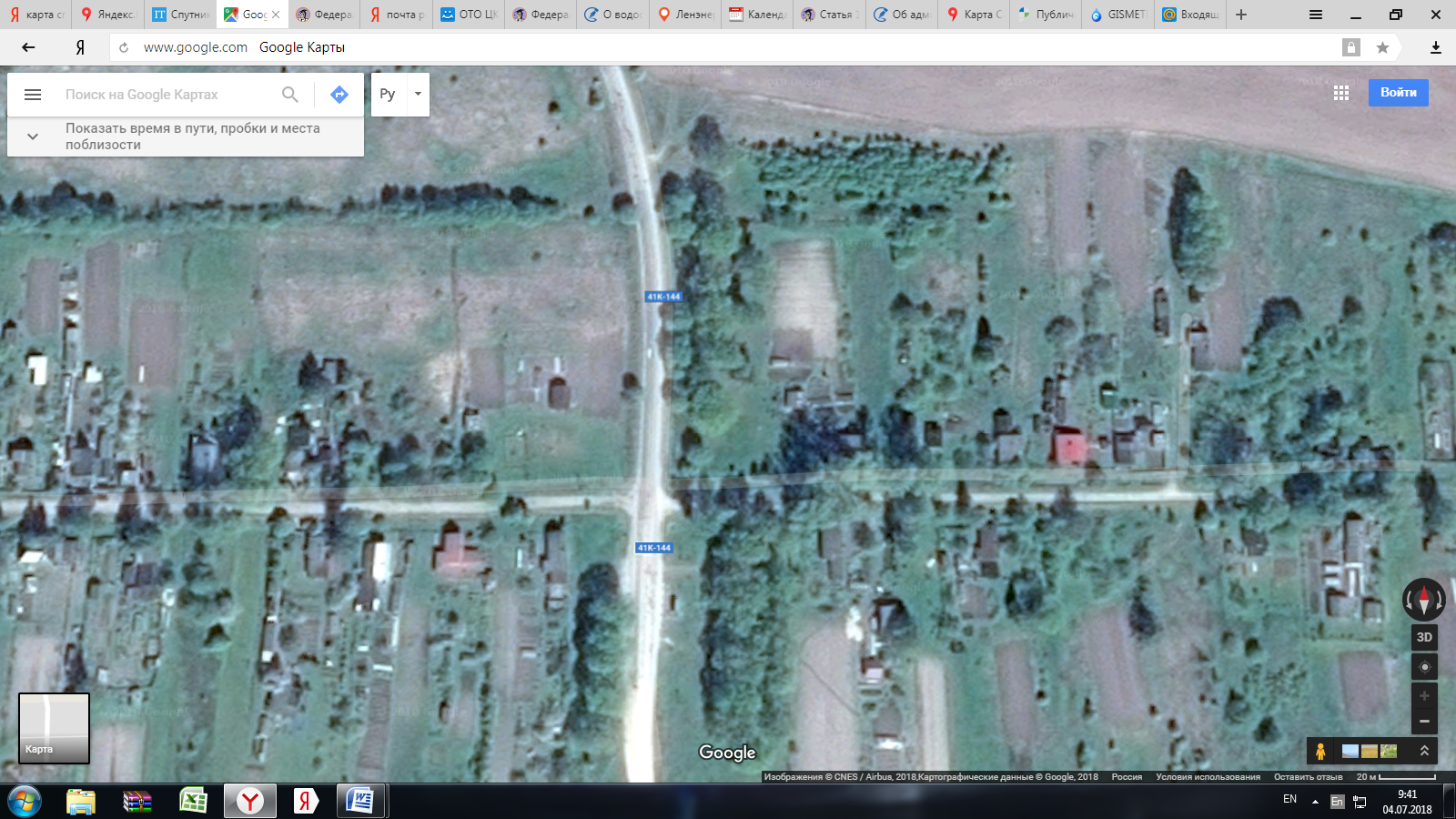 5. Характеристика установленных контейнеровВ таблице приведен перечень и характеристики существующих контейнерных площадок на территории МО Скребловское сельское поселение для сбора ТБО.       В связи с тем, что в настоящее время  не все действующие  площадки  соответствуют  установленным санитарным нормам и правилам, планируется в 2018 году изменить места для размещения контейнерных площадок, при этом их расположения от жилых домов будет на расстоянии  не более 100 м,  установленное количество контейнеров  – не более 5 на каждой из площадок, оборудовать их водонепроницаемым покрытием, ограждением, обеспечить  подъезд для спецтехники. 6.Периодичность удаления ТБОПериодичность удаления бытовых отходов выбирается с учетом сезонов года, климатической зоны, эпидемиологической обстановки, согласовывается с местными учреждениями санитарно-эпидемиологического надзора и утверждается решением представительного органа местного самоуправления.Периодичность удаления отходов ТБО и КГО не соответствует Санитарным правилам содержания населенных мест: СанПин 42-128-4690-88 п.2.2.1. Срок хранения в холодное  время года (при температуре -5° и ниже) должен быть не более трех суток, в теплое время (при плюсовой температуре свыше +5°) не более одних суток (ежедневный вывоз); п.2.2.9. Удаление негабаритных отходов из домовладений следует производить по мере их накопления, но не реже одного раза в неделю. 7. Сбор, удаление и размещение отходовВыделяются следующие этапы обращения с отходами:- образование отходов (жилые и административные здания, школа, магазины, почтовое отделение, библиотека, фельдшерские пункты);- сбор отходов (транспортировка отходов к местам накопления отходов – контейнерным площадкам);- обезвреживание отходов (производится обеззараживание медицинских отходов, образующихся в фельдшерских пунктах);- транспортировка отходов (в сельском поселении осуществляется силами ООО «Авто-Беркут», ООО «ТГМ Северо-Запад» по договорам физических и юридических лиц с данной организацией) от специально оборудованных контейнерных площадок, до места захоронения отходов и до предприятия- переработчика отходов, имеющих соответствующие лицензии);- размещение отходов (включает в себя понятие «хранение» и «захоронение». На территориисельского поселения планируется осуществлять только хранение отходов от момента их сбора до момента вывоза).На каждом этапе Администрация сельского поселения должна проводить контроль забезопасным обращением с отходами, так как организацию деятельности в области обращения сотходами на территории поселения осуществляют органы местного самоуправления.Состав спецавтотехники и, при необходимости, графики вывоза ТБО определяет предприятие, оказывающее соответствующие услуги на основании заключенного договора, по согласованию с организацией, обслуживающей жилищный фонд, либо с администрацией.Организационная структура предприятия, оказывающего услуги в сфере санитарной очистки, определяется самим предприятием, может различаться в зависимости от условий деятельности предприятия, и является служебной информацией это предприятия.Все необходимые условия и требования по оказанию услуг в сфере санитарной очистки оговариваются (должны оговариваться) в договоре на оказание данного вида услуг.Требования о наличии баз по содержанию спецтехники и организации дезинфекции мусоровозного транспорта являются (должны являться) условиями конкурсной документации при объявлении конкурса на оказание услуг по вывозу отходов с территории муниципального образования.Ответственность за содержание спецавтотехники (в том числе дезинфекцию) лежит на автопредприятиях, оказывающих услуги в сфере санитарной очистки.8.Нормативная правовая база-Федеральный закон от 24.06.1998 N 89-ФЗ "Об отходах производства и потребления",  -Приказ Министерства природных ресурсов РФ от 11.03.2002 N 115 "Об утверждении Методических указаний по разработке проектов нормативов образования отходов и лимитов на их размещение" «Об обращении с отходами в Ленинградской области» №7-оз от 4.03.2010 г.-«Правила и нормы технической эксплуатации жилищного фонда» (Постановление Госстроя России от 27.09.2003 года №170).-«Правила внешнего благоустройства МО Скребловское сельское поселение Лужского муниципального района Ленинградской области» (Решение Совета депутатов № 136 от 31.10.2017 года).9.Нормативы накопления твердых бытовых отходовВ соответствии с Федеральным законом Российской Федерации от 24.06.1998 N 89-ФЗ "Об отходах производства и потребления" для обеспечения единого подхода к расчетам объемов накопления твердых бытовых отходов (далее - ТБО), предъявляемых к сбору, вывозу, захоронению и утилизации, целесообразно применять временные нормативы накопления твердых бытовых отходов.Временные нормативы накопления ТБО предназначены для определения количества накапливающихся отходов, образуемых в результате деятельности владельцев (арендаторов, собственников) нежилых помещений, частных предпринимателей и юридических лиц, объектов общественного назначения в соответствии с видом деятельности.Временные нормативы ТБО применять до разработки проекта норматива образования отходов и лимитов на их размещение (Федеральный закон от 24.06.1998 N 89-ФЗ "Об отходах производства и потребления", приказ Министерства природных ресурсов РФ от 11.03.2002 N 115 "Об утверждении Методических указаний по разработке проектов нормативов образования отходов и лимитов на их размещение").Основными показателями для определения Временных нормативов накопления ТБО являются: средний удельный норматив накопления твердых бытовых отходов в сутки (куб. м).Расчет Временных нормативов накопления ТБО производится по формуле:V=NxUxD,где:V - Временный норматив накопления ТБО в год (куб. м/год) на 1 нежилое помещение в соответствии с видом деятельности предпринимателей и юридических лиц (собственников, арендаторов).N - Расчетный коэффициент в соответствии с видом деятельности предпринимателей и юридических лиц (собственников, арендаторов) нежилого помещения.U - Средний удельный норматив накопления ТБО в сутки от деятельности предпринимателей и юридических лиц (собственников, арендаторов) нежилого помещения (куб. м/сутки).D - Фактическое количество рабочих дней предпринимателей и юридических лиц (собственников, арендаторов) нежилого помещения в год.Нормативы накопления твердых бытовых отходовРасчетные коэффициенты приведены без учета сбора крупногабаритных отходов. Для организаций, не осуществляющих селективный сбор отходов, применяется повышающий коэффициент 1,5.Временные нормативы плотности отходов ТБО предназначены для определения количества накапливающихся отходов, образуемых в результате деятельности владельцев (арендаторов, собственников) нежилых помещений, частных предпринимателей и юридических лиц, объектов общественного назначения в соответствии с видом деятельности и произведения расчетов платежей за негативное воздействие на окружающую среду.Нормативы плотности твердых бытовых отходов по видам деятельности10. Нормы накопления и объемы образующихся бытовых отходовИсходными данными для планирования количества подлежащих удалению отходов являются нормы накопления бытовых отходов, определяемые для населения, а также для учреждений и предприятий общественного и культурного назначения, которые определяются путем натурных измерений.Нормы накопления твердых бытовых отходов величина не постоянная, а изменяющаяся с течением времени. Это объясняется тем, что количество образующихся отходов зависит от уровня благосостояния населения, культуры торговли, уровня развития промышленности и др. Так, отмечается тенденция роста количества образующихся отходов с ростом доходов населения. Кроме того, значительную долю в общей массе отходов составляет использованная упаковка, качество которой за последние несколько лет изменилось, помимо традиционных материалов, таких, как бумага, картон, стекло и жесть, значительная часть товаров упаковывается в полимерную пленку, металлическую фольгу, пластик и др., что влияет на количество удельного образования отходов. Наблюдается тенденция быстрого морального старения вещей, что также ведет к росту количества отходов. Изменения, произошедшие на рынке товаров и в уровне благосостояния населения за последнее время, несомненно, являются причиной изменения нормы накопления отходов в большую сторону, поэтому каждые 3-5 лет необходим пересмотр норм накопления отходов и определение их по утвержденным методикам.На настоящее время в МО Скребловское  сельское поселение не разработаны и не утверждены официально нормы накопления отходов от объектов общественного назначения и торговых предприятий. 11. Оценка затрат функционирования системы сбора, переработки, сортировки и транспортировки отходовСогласно письму Министерства регионального развития Российской Федерации № 25080-СК/14 от 03.10.2008 г. услуги по обращению с бытовыми отходами разделяются на два типа следующим образом:- услуги по сбору и вывозу твердых бытовых отходов;- услуги по утилизации (захоронению) твердых бытовых отходов.Принципиальная разница между этими группами услуг состоит в том, что тарифы на услуги по утилизации (захоронению) твердых бытовых отходов регулируются органами исполнительной власти субъектов Российской Федерации, а тарифы на услуги по сбору и вывозу твердых бытовых отходов, а также по выгребу (откачке) жидких отходов государственному регулированию не подлежат. Услуга по сбору и вывозу твердых и жидких бытовых отходов является конкурентной, стоимость ее выполнения устанавливается организацией, оказывающей данный вид деятельности, на основании договора с потребителем. Организация, оказывающая услуги по сбору и вывозу твердых бытовых отходов, вправе самостоятельно урегулировать взаимоотношения с организациями, оказывающими услуги по захоронению твердых бытовых отходов.По сложившейся практике, плата за услуги по сбору, вывозу и утилизации ТБО оплачивается в составе платы за жилое помещение. Согласно Жилищному кодексу РФ (Ст. 155), наниматели жилых помещений по договору социального найма и договору найма жилого помещения государственного или муниципального жилищного фонда вносят плату за пользование жилым помещением либо непосредственно наймодателю жилого помещения, либо – в случае нахождения жилищного фонда в многоквартирном доме – вносят плату за пользование жилым помещением управляющей организации.12.Заключение по системе санитарной очистки Скребловского сельского поселенияСистема санитарной очистки на территории Скребловского  сельского поселения документально и технологически организована и функционирует в части:- сбора твердых бытовых отходов- вывоза твердых бытовых отходов- уборки территорий.Имеющиеся недостатки:-Отсутствует единая система учета объектов санитарной очистки и контроля за объемами отходов.-Система сбора и вывоза отходов потребления не отвечает санитарно- гигиеническим и техническим требованиям по отдельным позициям (количество контейнеров, установленных на одной площадке, не соответствует требованиям СанПиН 42-128-4690-88).-Не осуществляется своевременная корректировка значений норм накопления ТБО от жилищного фонда.-Отсутствует система снижения объема отходов, поступающих на захоронение.С целью снижения затрат на вывоз твердых бытовых отходов, вовлечения ценных компонентов ТБО во вторичный оборот в качестве дополнительных источников сырья необходим расчет организации системы сортировки на мусороперегрузочной станции (осуществляется при разработке комплексной схемы санитарной очистки территории Лужского муниципального района). В целях упорядочения процесса сбора и удаления отходов необходимо обеспечивать:- обоснование принятой системы обращения с отходами в соответствии с санитарно-гигиеническими требованиями.- проведение расчетов необходимого контейнерного парка, а также определение количества и месторасположения контейнерных площадок с соблюдением санитарно-гигиенических норм.- оборудование контейнерных площадок в соответствии с санитарно-гигиеническими нормами.- периодичность удаления отходов в соответствии с санитарно-гигиеническими нормами.- обоснование необходимых мощностей по удалению твердых и жидких бытовых отходов и уборке территории.- снижение объемов отходов потребления, направляемых на полигон, в целях обеспечения экономии денежных средств и трудозатрат за счет введения системы сортировки отходов на мусороперегрузочной станции.- контроль за вывозом отходов предприятий и организаций – с целью исключения возникновения несанкционированных свалок- организация сбора и вывоза бытовых отходов и мусора от потребителей частного сектора  с целью активизировать заключение договоров  со специализированными предприятиями на вывоз отходов. Ответственность за сбор бытовых отходов и мусора с территории частного сектора возложить  на собственников (владельцев, пользователей) домовладений.- необходим пересмотр системы учета объектов санитарной очистки и контроля  над объемами образуемых отходов;- с целью исключения попадания отходов от предприятий и организаций в контейнеры, предназначенные для сбора ТБО жилищного фонда, необходимо осуществление контроля охвата  объектов санитарной очистки организованной системой обращения с отходами.№ п/пНаименование населенного пунктаЧисленность зарегистрированного населения на 01.01.2018 г., чел.1дер. Александровка82дер. Боднево  13дер. Большие Шатновичи 804дер. Брод 485дер. Бутковичи  106дер. Ванино Поле  97дер. Великое Село  98дер. Голубково 369дер. Госткино 6110дер. Домкино  10511м. ГЭС-1  -12дер. Задубье  813дер. Заорешье  4114дер. Заречье   815дер. Калгановка 16516дер. Красный Октябрь   317дер. Малые Шатновичи   618пос. Межозёрный56319дер. Наволок 16120дер. Надевицы   821дер. Невежицы  122дер. Новая Серёдка  2223дер. Новый Брод  1424дер. Петровская Горка  2925дер. Раковичи  6026дер. Рассохи   727дер. Репьи  2128дер. Старая Серёдка 16929м. Санаторий «Красный Вал»  8030пос. Скреблово1 28731дер. Чайково  -32м. Череменец   633дер. Югостицы  50ИТОГО:3 022Наименование объекта КоличествоНаселенный пункт1Общеобразова- тельная школа 1п. Скреблово 2Детский сад2п. Скреблово, п. Межозерный3Реабилитационный центр  1п. Межозерный4Амбулатория1п. Скреблово5Фельдшерско-акушерский пункт 2п. Межозерный,д. Наволок6Почтовое отделение2п. Скреблово, п. Межозерный7Дом культуры 1п. Межозерный8Библиотека2п. Скреблово, п. Межозерный9Стадион 1п. Скреблово10Спортивная площадка с тренажерами 2п. Скреблово, п. Межозерный11Детская площадка9п. Скреблово (3 шт.)п. Межозерный (4 шт.)д. Калгановка (1 шт.)д. Наволок (1 шт.)12Магазины 221121111п. Скребловоп. Межозерныйд. Калгановкад. Домкинод. Наволокд. Госткинод. Старая Середкад. Бродд. Югостицы13Кафе1д. Раковичи14Автозаправка2Близ д. Домкино и                п. Межозерный15Автостоянка1Близ д. Новая СередкаНаселенный пунктГод буренияГлубина,мУдельный дебет скважины,л/сВозможный отбор/фактический отбор,м3/суткиРекомендации по дальнейшему использованиюпос. Скреблово № 2658/119671060,8346/160Дальнейшее использование для хозяйственно-питьевых и бытовых нуждпос. Скреблово№ 5344919821301,03492/400Дальнейшее использование для хозяйственно-питьевых и бытовых нуждпос. Межозёрный№ 3114/219752500,81296/160Дальнейшее использование для хозяйственно-питьевых и бытовых нуждпос. Межозёрный№ 311519752500,47864/256Дальнейшее использование для хозяйственно-питьевых и бытовых нужддер. Калгановка№ 25421965118,51,0259/104Дальнейшее использование для хозяйственно-питьевых и бытовых нужддер. Наволок№ 25071965900,07130/101Дальнейшее использование для хозяйственно-питьевых и бытовых нужддер. Большие Шатновичи№ 2712/219681100,5130/101Дальнейшее использование для хозяйственно-питьевых и бытовых нуждНаименование населенных пунктовЕд. измеренияОбъем водопотребления по потребителямОбъем водопотребления по потребителямОбъем водопотребления по потребителямНаименование населенных пунктовЕд. измеренияНаселениеКоммунально-бытовые потребителиПредприятияпос. Скребловом3/год49 36110 6125 408пос. Скребловом3/сутки13529,114,8пос. Межозёрныйм3/год25 2772 791238пос. Межозёрныйм3/сутки69,37,60,65дер. Калгановкам3/год810-732дер. Калгановкам3/сутки2,2-2дер. Наволокм3/год569--дер. Наволокм3/сутки1,56--дер. Большие Шатновичим3/год409--дер. Большие Шатновичим3/сутки1,12--ИТОГОм3/год76 42613 4036 378ИТОГОм3/сутки209,1836,717,45Наименование населенных пунктовЕд. измеренияОбъем водоотведения по потребителямОбъем водоотведения по потребителямОбъем водоотведения по потребителямНаименование населенных пунктовЕд. измеренияНаселениеКоммунально-бытовые потребителиПредприятияпос. Скребловом3/год46 12513 2161 450пос. Скребловом3/сутки126,336,23,97пос. Межозёрныйм3/год21 6552 2811 555пос. Межозёрныйм3/сутки59,36,24,3ИТОГОм3/год67 78015 4973 005ИТОГОм3/сутки185,642,48,27НаименованиеКОСГод ввода в эксплуатациюГод последнего ремонта (реконструк-ции)Проектная производительность,м3/сут.Фактическая нагрузка, м3/сут.Принимаемые сточные воды на очистные сооруженияВыпуск сточных вод после очистных сооруженийВид выпуска (береговой, подрусловый)Необходимость выполнения кап. ремонта, реконструкции, строительства блока доочисткиКОС в пос. Скреблово.2009 чистка второго блока биологич. очистки с заменой запорной арматуры700166,5хозяйственно-бытовые сточные водыоз. Врево бассейн р. Лугарассеивающий глубинныйРазработка ПСД и строительство доочисткиКОС в пос. МежозёрныйНет данныхНет данных40069,8хозяйственно-бытовые сточные водыпротока р. Аптала бассейн оз. ВревоНет данныхРазработка ПСД и строительство доочисткиНаселенный пунктадресКоличество контейнеров Объем каждого из контейнеровНаличие водонепроница- емого покрытияНаличие огражденияПериодичность уборкиПлощадка расположена в соответствии с установленными требованиямип. СкребловоУ д. №3465данет1 раз в неделюдап. СкребловоУ дома Учителя40,75дада1 раз в неделюдап. СкребловоУл. Дорожная д.110,75нетнет1 раз в неделюдап. СкребловоУ д. №520,75нетнет1 раз в неделюдад. Надевицы30,75дада1 раз в неделюдад. БродУл. Полевая д. 150,75дада1 раз в неделюдад. БродУл. Верхняя д.1350,75дада1 раз в неделюдад. Петровская ГоркаПри въезде40,75дада1 раз в неделюнетд. ЗаорешьеПри въезде40,75дада1 раз в неделюнетд. ГосткиноПри въезде50,75дада1 раз в неделюнетд. ГолубковоПоворот на ферму50,75дада1 раз в неделюдад. ЮгостицыПри выезде40,75дада1 раз в неделюнетд. РепьиПри въезде50,75дада1 раз в неделюнетд. Наволокд. №1220,75дада1 раз в неделюдад. Наволокд. №720,75дада1 раз в неделюдад. НаволокУ пилорамы80,75дада1 раз в неделюнетд. Новый Брод40,75дада1 раз в неделюнетд. Домкинод. № 1140,75дада1 раз в неделюнетд. Новая СередкаБывшая ферма40,75дада1 раз в неделюнетд. Старая СередкаУ д. №740,75дада1 раз в неделюнетп. МежозерныйУ д. №580,75дада2 раз в неделюнетд. РаковичиУ магазина20,75нетда1 раз в неделюнетд. ГосткиноПри въезде30,75дада2 раз в неделюнетВсего9446,5Наименование объектаПериодичность удаленияПериодичность удаленияПериодичность удаленияПериодичность удаленияНаименование объектаКрупнога-баритныеотходыЖидкиебытовыеотходыТвердые бытовые отходыТвердые бытовые отходыНаименование объектаконтейнернаясистема сборабесконтейнернаясистема сбораБлагоустроенный жилой фонд1 раз в неделюВ летний период – каждый день, в зимний – через деньНеблагоустроенный жилой фонд1 раз в неделюПо заявкамЧастный сектор неблагоустроенныйПо заявкамПо заявкамПо заявкамПо заявкамОрганизации и учрежденияНа основании договоров со специализированными предприятиямиНа основании договоров со специализированными предприятиямиНа основании договоров со специализированными предприятиямиНа основании договоров со специализированными предприятиямиN п/пВид деятельности предпринимателя, юридического лица (собственников, арендаторов) нежилого помещенияРасчетный коэффициент в соответствии с видом деятельности предпринимателей и юридических лиц (собственников, арендаторов) нежилого помещенияСредний удельный норматив накопления ТБО от деятельности предпринимателей и юридических лиц (собственников, арендаторов) нежилого помещенияСредний удельный норматив накопления ТБО от деятельности предпринимателей и юридических лиц (собственников, арендаторов) нежилого помещенияN п/пВид деятельности предпринимателя, юридического лица (собственников, арендаторов) нежилого помещенияРасчетный коэффициент в соответствии с видом деятельности предпринимателей и юридических лиц (собственников, арендаторов) нежилого помещениякуб. м / сутки   куб. м /годкуб. м / сутки   куб. м /год1234                          54                          51. Организации торговли1. Организации торговли1. Организации торговли1. Организации торговли1. Организации торговли1.1Продовольственный магазин, торговый павильонна 1 кв. м общей площади0,004101,501.2.Универсамна 1 кв. м общей площади0,004101,51.3.Павильонна 1 кв. м общей площади0,016005,841.4Лоток1 торговое место0,010954,01.5Палатки, киоски: газетные, сувенирные ина 1 кв. м общей площади0,011104,01.6Торговля с машин1 торговое место0,014005,111.7Магазин промышленных и хозяйственных товаровна 1 кв. м общей площади0,03601,321.8.Супермаркет (универмаг)на 1 кв. м общей площади0,003601,321.9Рынки, склады, базына 1 кв. м общей площади0,001000,371.10Организация, оказывающая услуги общественного питания (кафе, ресторан, бар, закусочная и т.п.)на 1 кв. м общей площади0,007002,561.11Ярмаркана 1 кв. м общей площади0,001000,372. Медицинские учреждения2. Медицинские учреждения2. Медицинские учреждения2. Медицинские учреждения2. Медицинские учреждения2.1Аптекана 1 кв. м общей площади0,000800,32.2Больницана 1 койко-место0,001900.72.3Поликлиника, диспансерна 1 посещение0.000040.022.4Санаторий, пансионатна 1 койко-место0,005502,013. Организации, оказывающие автотранспортные услуги3. Организации, оказывающие автотранспортные услуги3. Организации, оказывающие автотранспортные услуги3. Организации, оказывающие автотранспортные услуги3. Организации, оказывающие автотранспортные услуги3.1Автомастерская, шиномонтажные мастерские,на 1 машино-место0,005401,983.2Автостоянка, парковкана 1 машино-место0,000300,113.3Гараж, паркингна 1 машино-место0,005502,01Образовательные учрежденияОбразовательные учрежденияОбразовательные учрежденияОбразовательные учрежденияОбразовательные учреждения4.1Дошкольное образовательное учреждениена 1 ребенка0,002700,994.2.Учреждение начального профессионального образования, среднего начального образования, высшего профессионального и послевузовского профессионального образования    или иное учреждениеНа 1 учащегося0,00030ОД4.3Общеобразовательное учреждениена 1 учащегося0,000300,10Иные организацииИные организацииИные организацииИные организацииИные организации5.1Организация, осуществляющая деятельность по ремонту бытовой, радио-или компьютерной техникина 1 кв. м общей площади0,001000,375.2Организация, осуществляющая деятельность по ремонтуна 1 кв. м общей площади0,000700,255.3Химчистка, прачечнаяна 1 кв. м общей площади0,000300,255.4Парикмахерская, косметический салонна 1 кв. м общей площади0,004001,465.5Гостиницана 1 койко-место0.003001.105.6Общежитиена 1 койко-место0,003001,105.7Баняна 1 посещение0,000500,195.8Библиотека, клуб, кинотеатр, концертныйна 1 посадочное место0,000500,195.9Спортивная арена, стадион, казино, залы игровых автоматов, танцевальные залы, лодочные станциина 1 посадочноеместо0,000400,155.10Научно-исследовательский институт, проектный институт, конструкторское бюрона 1 сотрудника0,002700,995.11Кредитная организацияна 1 сотрудника0,002700,995.12Объект почтовой связи, организация связина 1 сотрудника0,002700,995.13Организация, использующая помещение под административные цели, выставку, офис,на 1 сотрудника0,002700,996.0.Частное домовладениеНа 1 проживающего0.00361.3147.0Садоводческие, огороднические некоммерческие объединенияНа 1 человека в сезон0,228.Многоквартирный жилой фонд На 1 проживающего0,004381,60N п/пВид деятельности предпринимателя, юридического лица (собственников, арендаторов) нежилого помещенияРасчетный коэффициент в соответствии с видом деятельности предпринимателей и юридических лиц (собственников, арендаторов) нежилого помещенияСредний удельный норматив накоп-ния ТБО в сутки от деятельности предпринимателей и юридических лиц(собствен-ников, арендаторов) нежилогоСредний удельный норматив накоп-ния ТБО в сутки от деятельности предпринимателей и юридических лиц(собствен-ников, арендаторов) нежилогоПри плотное ти кг/куб, мN п/пВид деятельности предпринимателя, юридического лица (собственников, арендаторов) нежилого помещенияРасчетный коэффициент в соответствии с видом деятельности предпринимателей и юридических лиц (собственников, арендаторов) нежилого помещениякгКуб. мПри плотное ти кг/куб, м1234561. Организации торговли1. Организации торговли1. Организации торговли1. Организации торговли1. Организации торговли1. Организации торговли1.1Продовольственный  магазинна 1 кв. м общей площади0,7180,004101751.2Универсамна 1 кв. м общей площади0,7000,004101701.3Павильонна 1 кв. м общей площади2,6300,016001601.4Лоток1 торговое место2,1900,010952001.5Палатки, киоски: газетные, сувенирныена 1 кв. м общей площади1,4400,011101301.6Торговля с машин1 торговое место2,1900,014001601.7Магазин промышленных товаровна 1 кв. м общей площади0,4000,003601101.8Магазин хозяйственных товаровна 1 кв. м общей площади0,4000,003601101.9Супермаркет (универмаг)на 1 кв. м общей площади0,4000,0036011О1.10Рынки, склады, базына 1 кв. м общей площади0,1000,001001001.11Организация, оказывающая услуги общественного питания (кафе, ресторан, бар,на 1 кв. м общей площади1,3700,007002001.12Ярмаркана 1 кв. м общей площади0,1000,001001002. Медицинские учреждения2. Медицинские учреждения2. Медицинские учреждения2. Медицинские учреждения2. Медицинские учреждения2. Медицинские учреждения2.1Аптекана 1 кв. м общей площади0,1000,000801102.2Больницана 1 койко-место0.6300,001903302.3Поликлиника, диспансерна 1 посещение0,0100,000041702.4Санаторий, пансионатна 1 койко-место1,0410,005501903. Организации, оказьшающие автотранспортные услуги3. Организации, оказьшающие автотранспортные услуги3. Организации, оказьшающие автотранспортные услуги3. Организации, оказьшающие автотранспортные услуги3. Организации, оказьшающие автотранспортные услуги3. Организации, оказьшающие автотранспортные услуги3.1Автомастерская, шиномонтажные мастерские,на 1 машино-место1,0960,005402003.2Автостоянка, парковкана 1 машино-место0,0550,000302003.3Гараж, паркингна 1 машино-место0,1100,005502004. Образовательные учреждения4. Образовательные учреждения4. Образовательные учреждения4. Образовательные учреждения4. Образовательные учреждения4. Образовательные учреждения4.1Дошкольное образовательноена 1 ребенка0,2730,002701004.2Общеобразовательное учреждениена 1 учащегося0,0500,000302004.3Учреждение начального профессионального образования, среднего начального образования, высшего профессионального и послевузовского профессионального образования     или иное учреждение,на 1 учащегося0,0500,000301905. Иные организации5. Иные организации5. Иные организации5. Иные организации5. Иные организации5. Иные организации5.1Организация,      осуществляющая деятельность по ремонту   бытовой, радио- илина 1 кв. м общей площади0,0300,001002205.2Организация,      осуществляющая деятельность по ремонтуна 1 кв. м общей площади0,2730,000704005.3Химчистка, прачечнаяна 1 кв. м общей площади0,0270,000301005.4Парикмахерская, косметический салонна 1 кв. м общей площади0,5750,004001405.5Гостиницана 1 койко-место0,4930,003001715.6Общежитиена 1 койко-место0,5060.003001805.7Баняна 1 посещение0,1000.000501805.8Библиотека, клуб, кинотеатр,на 1 посадочное место0,0800,000501505.9Спортивная арена, стадион,    казино,    залы игровых автоматов, танцевальные залы, лодочные станциина 1 посадочное место0,0600,000401505.10Научно-исследовательский институт, проектный институт, конструк-на 1 сотрудника0,3010,00270ПО5.11Коедитная организацияна 1 сотрудника0,2730.002701005.12Объект почтовой связи, организацияна 1 сотрудника0,2730,002701005.13Организация,   использующая помещение под административные цели, выставку, офис,на 1 сотрудника0,2730,00270100